Slide 1 - Slide 1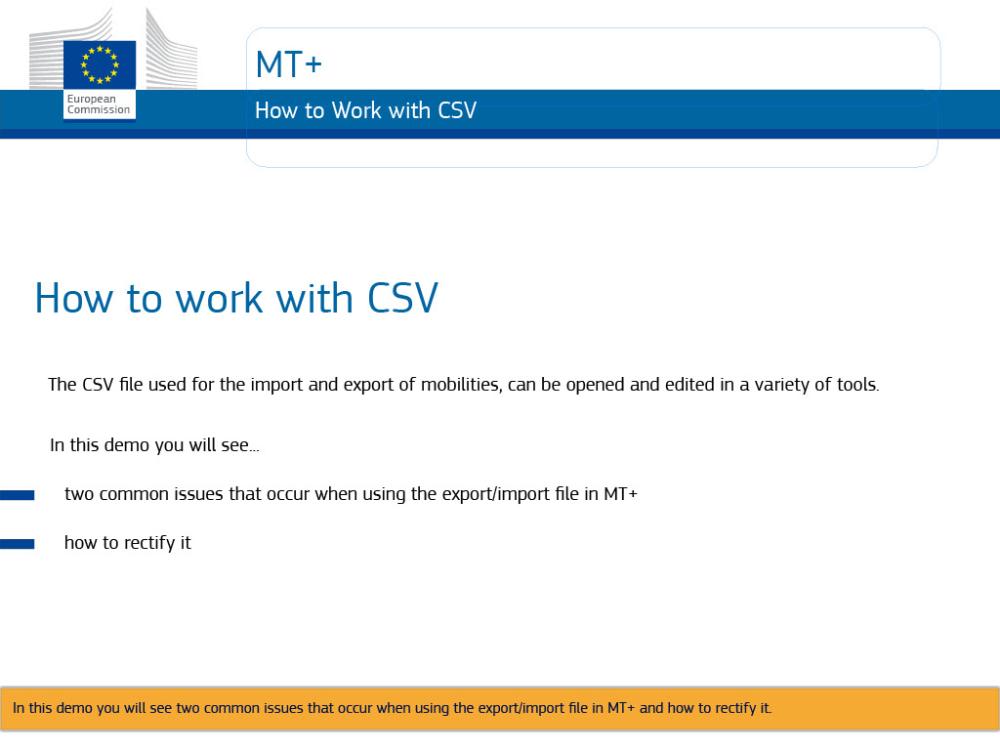 Text CaptionsMT+How to work with CSVHow to work with CSV. The CSV file used for the import and export of mobilities, can be opened and edited in a variety of tools.In this demo you will see two common issues that occur when using the export/import file in MT+ and how to rectify it.Slide 2 - Slide 2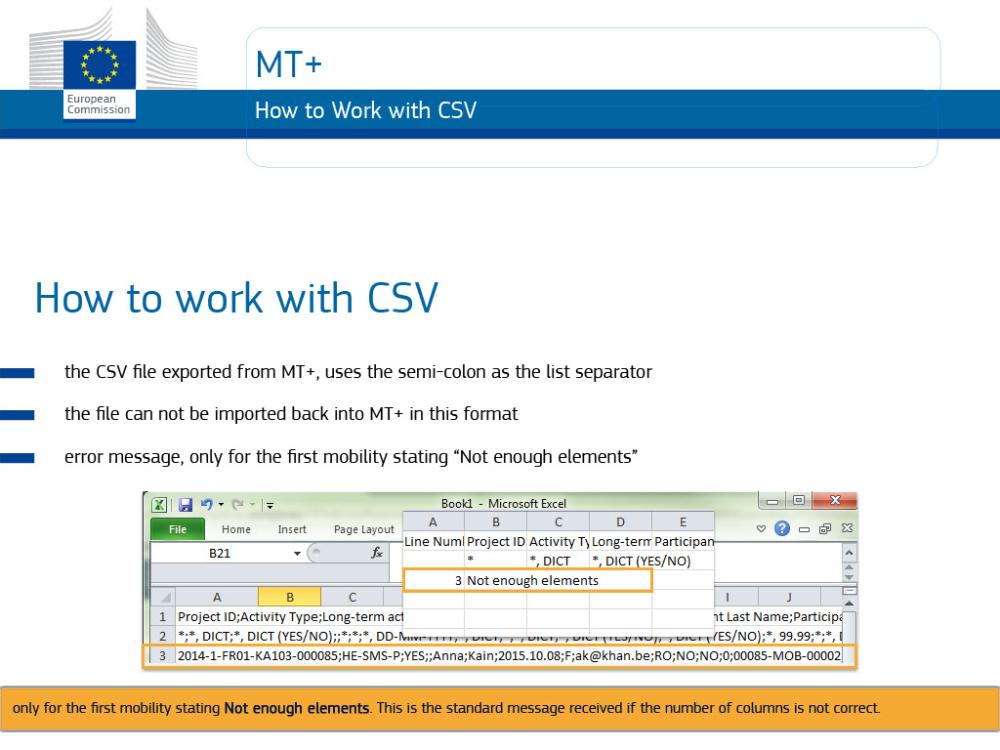 Text CaptionsThe CSV file exported from MT+, uses the semi-colon as the list separator. If the same value is not set in the regional settings of your PC, on opening this file, the contents of each row is entered in the first cell. This makes the content, difficult to read and update. The file can not be imported back into MT+ in this format. If you attempt you will receive an error message, only for the first mobility stating Not enough elements. This is the standard message received if the number of columns is not correct.Slide 3 - Slide 3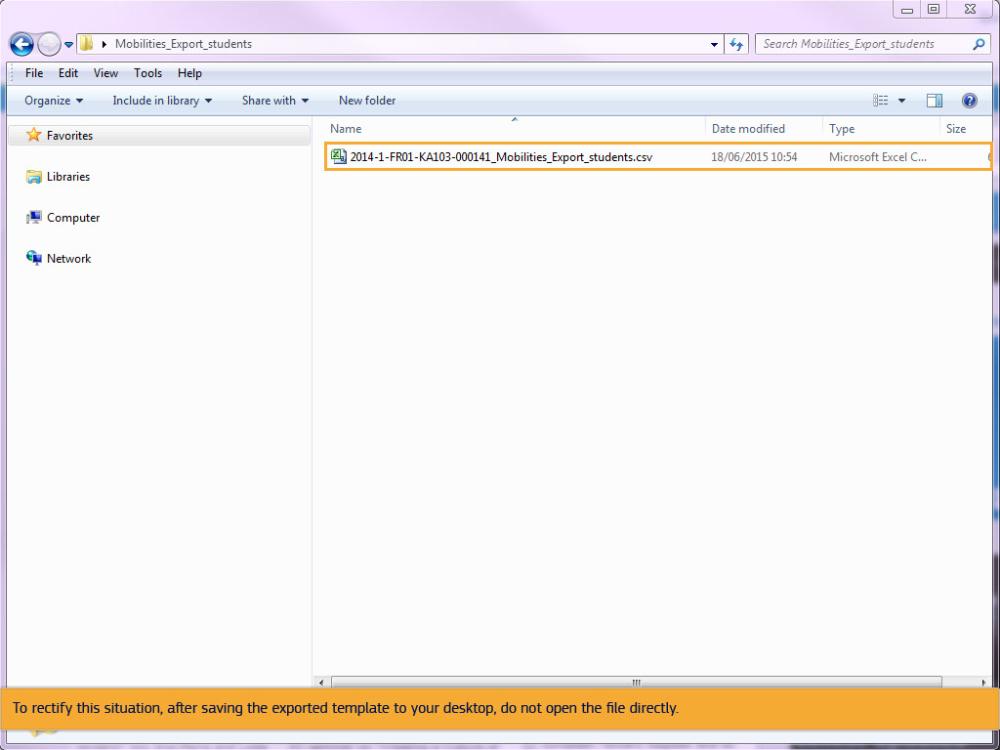 Text CaptionsTo rectify this situation, after saving the exported template to your desktop, do not open the file directly.Slide 4 - Slide 4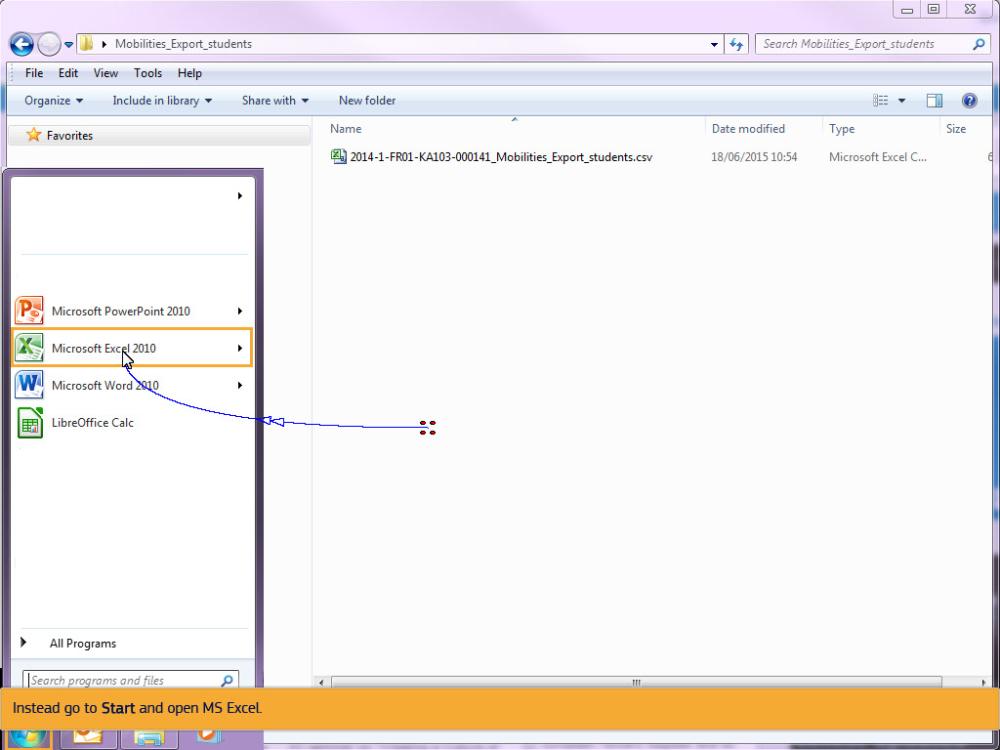 Text CaptionsInstead go to Start and open MS Excel.Slide 5 - Slide 5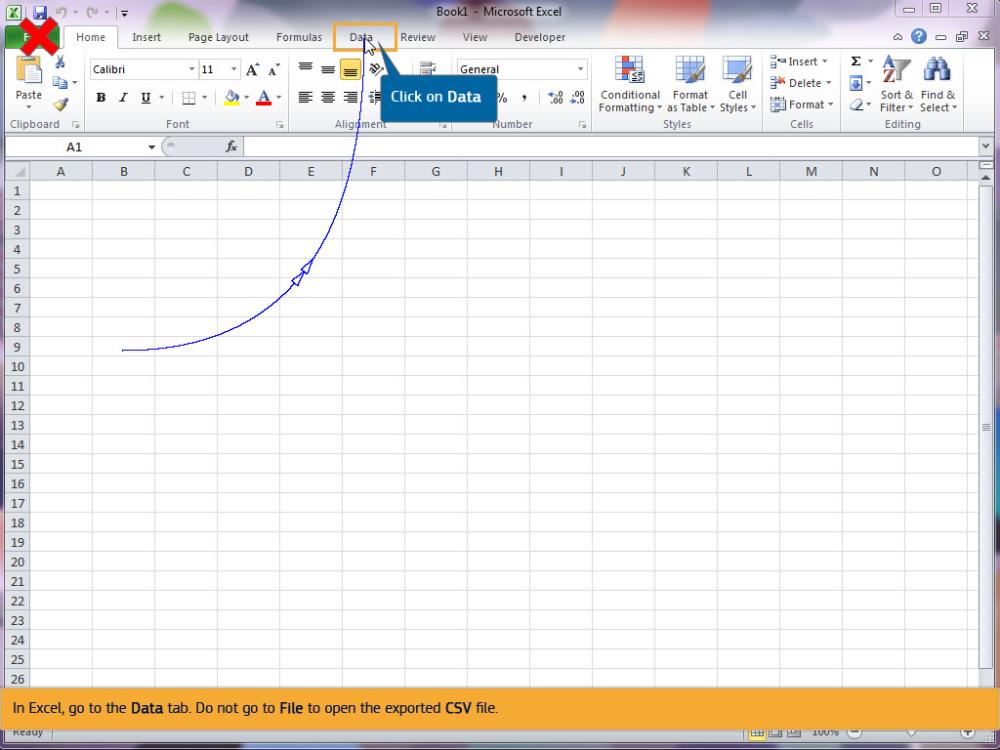 Text CaptionsIn Excel, go to the Data tab. Do not go to File to open the exported CSV file. Click on DataSlide 6 - Slide 6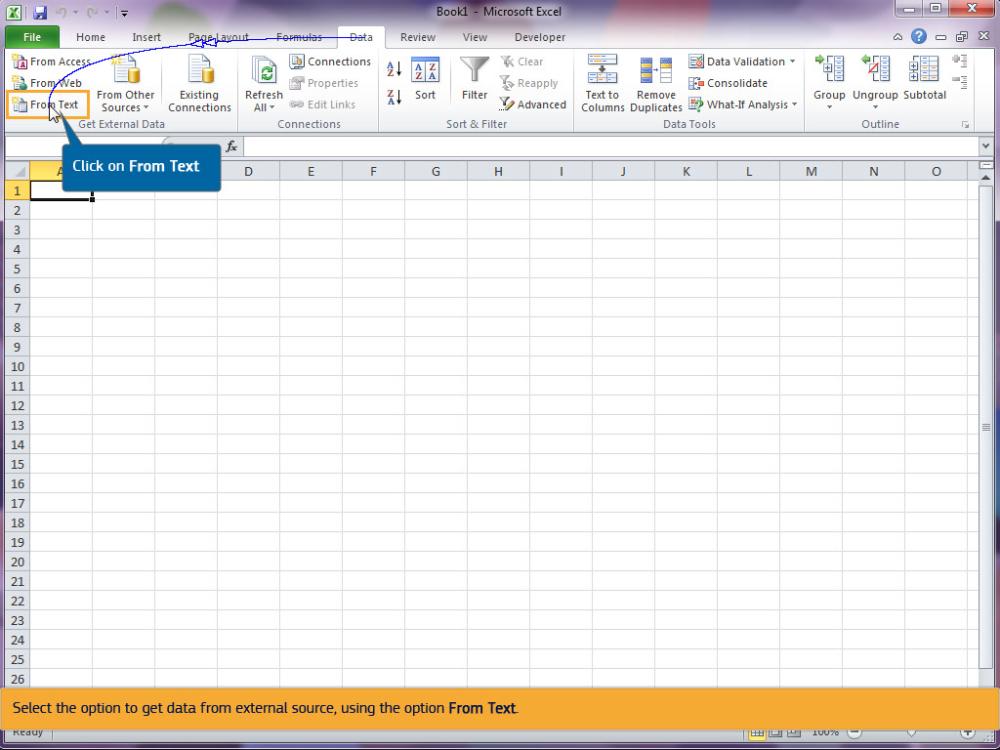 Text CaptionsSelect the option to get data from external source, using the option From Text.Click on From TextSlide 7 - Slide 7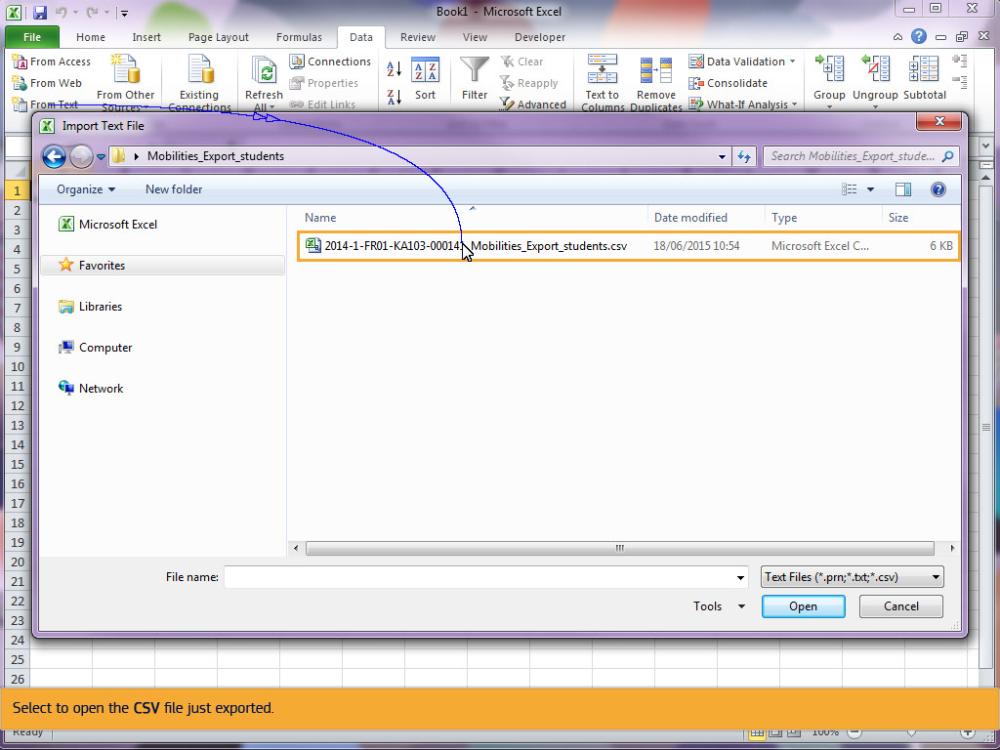 Text CaptionsSelect to open the CSV file just exported.Slide 8 - Slide 8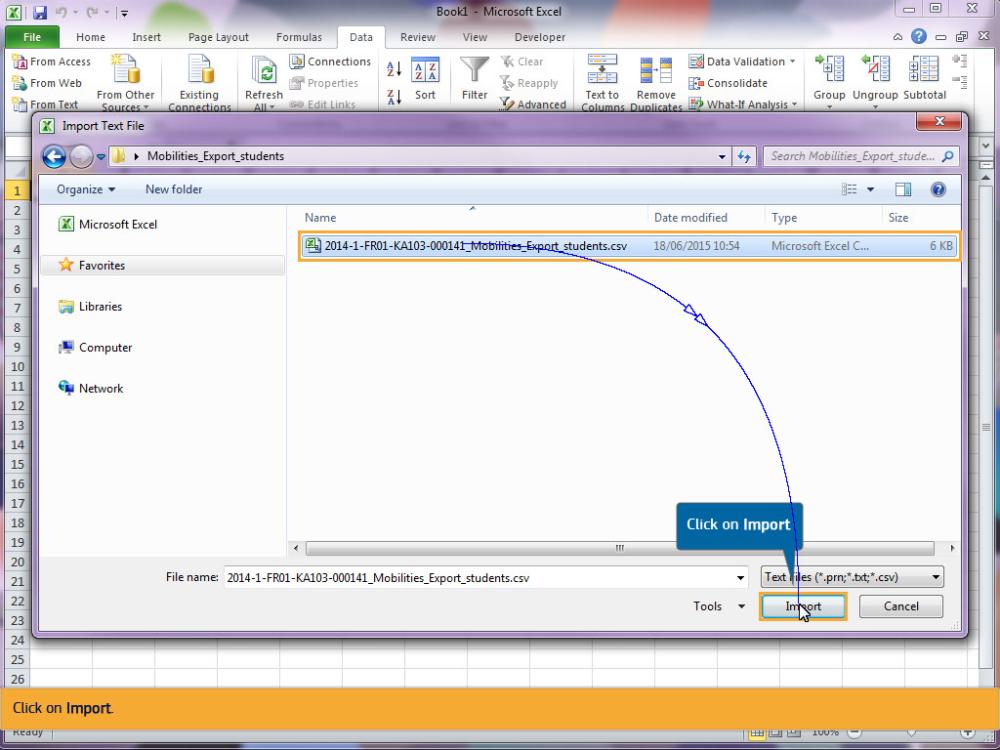 Text CaptionsClick on Import.Click on ImportSlide 9 - Slide 9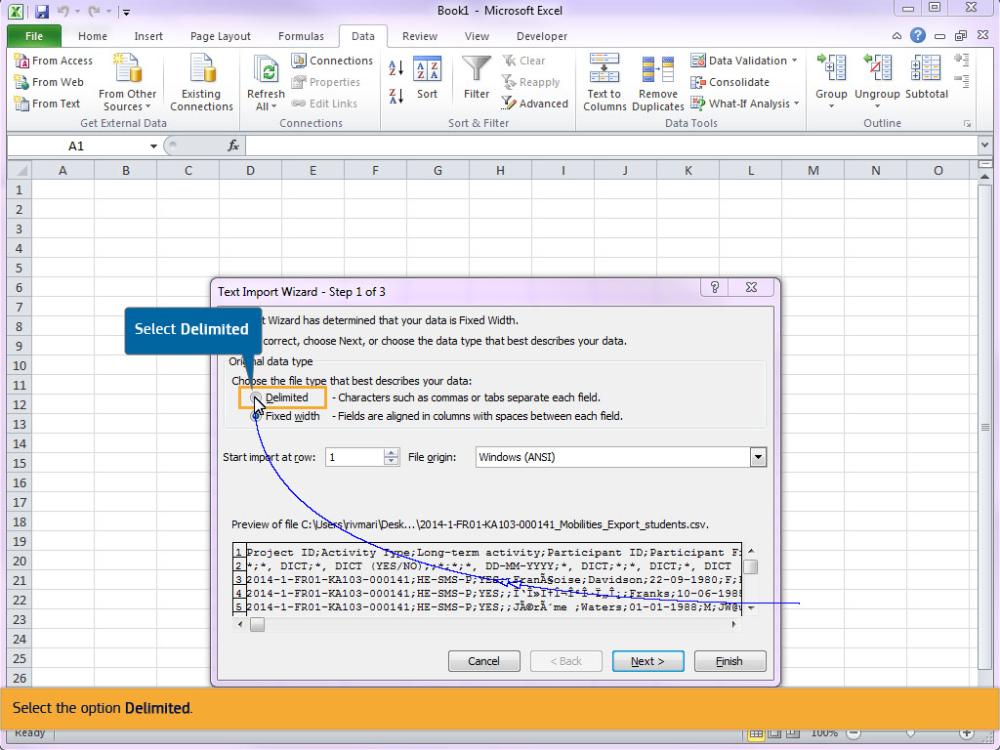 Text CaptionsSelect the option Delimited.Select DelimitedSlide 10 - Slide 10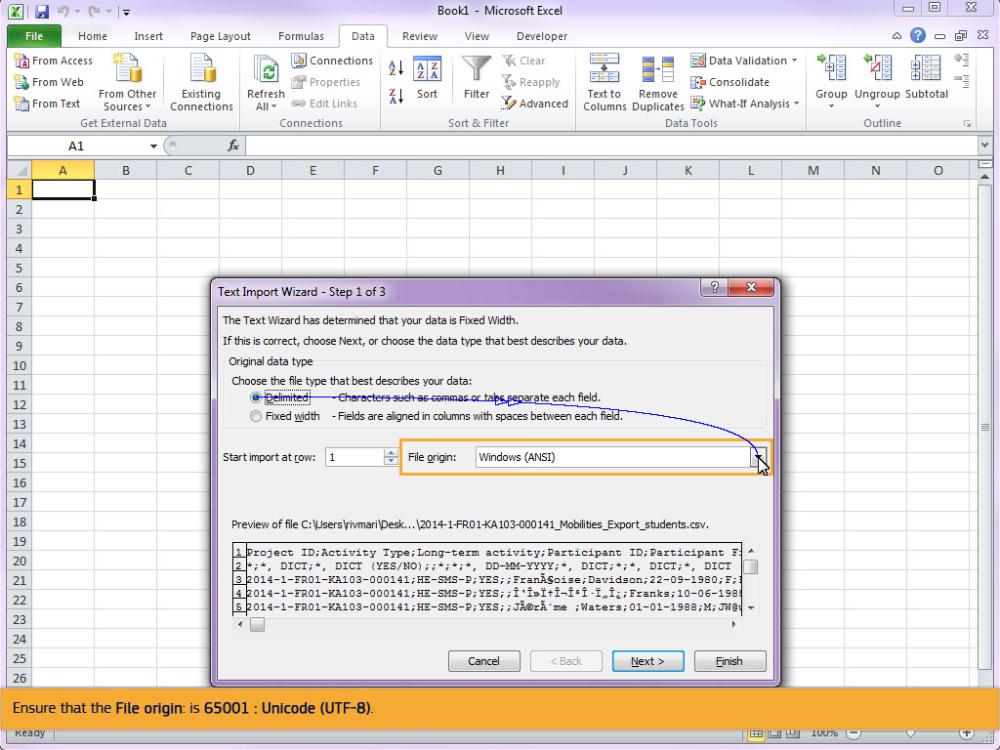 Text CaptionsEnsure that the File origin: is 65001 : Unicode (UTF-8).Slide 11 - Slide 11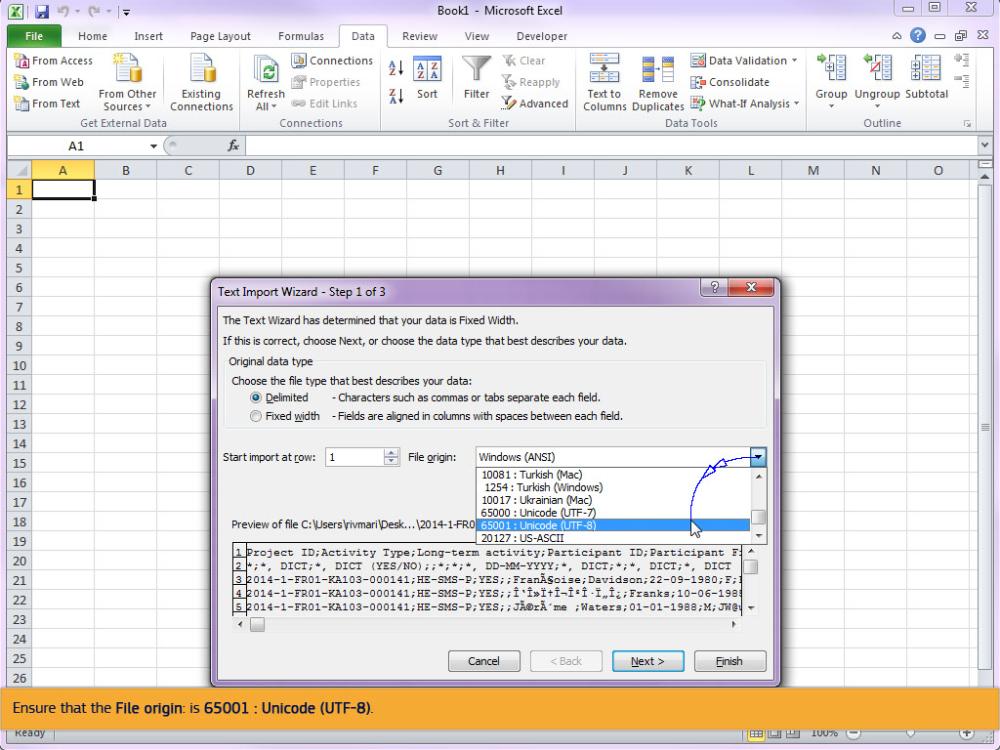 Text CaptionsEnsure that the File origin: is 65001 : Unicode (UTF-8).Slide 12 - Slide 12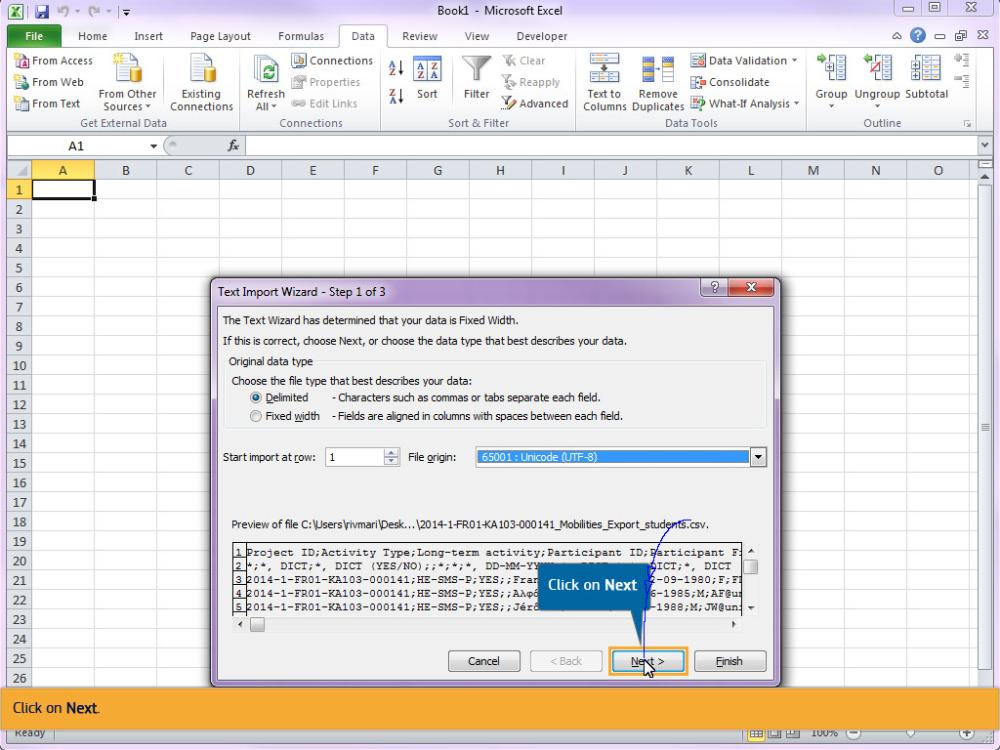 Text CaptionsClick on Next.Click on NextSlide 13 - Slide 13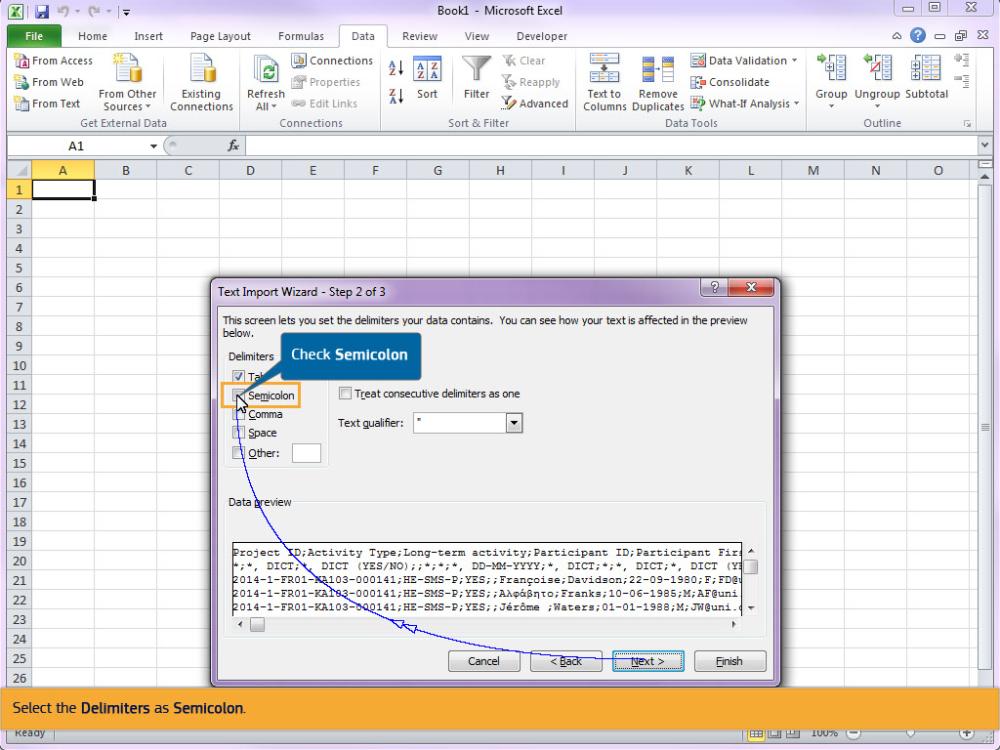 Text CaptionsSelect the Delimiters as Semicolon.Check SemicolonSlide 14 - Slide 14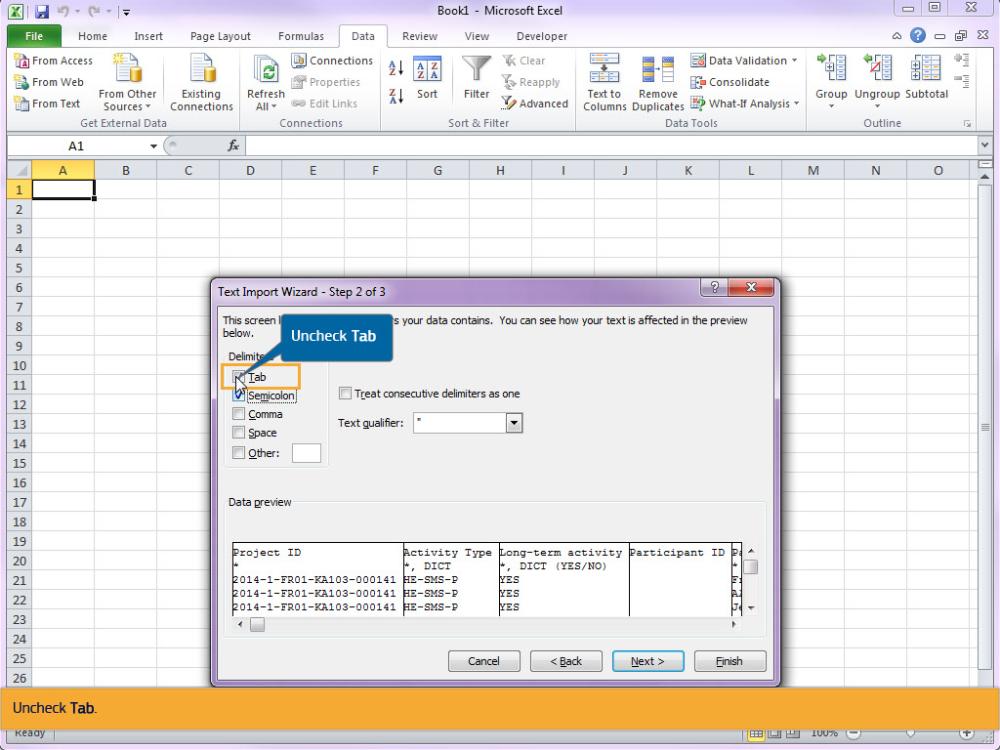 Text CaptionsUncheck Tab.Uncheck TabSlide 15 - Slide 15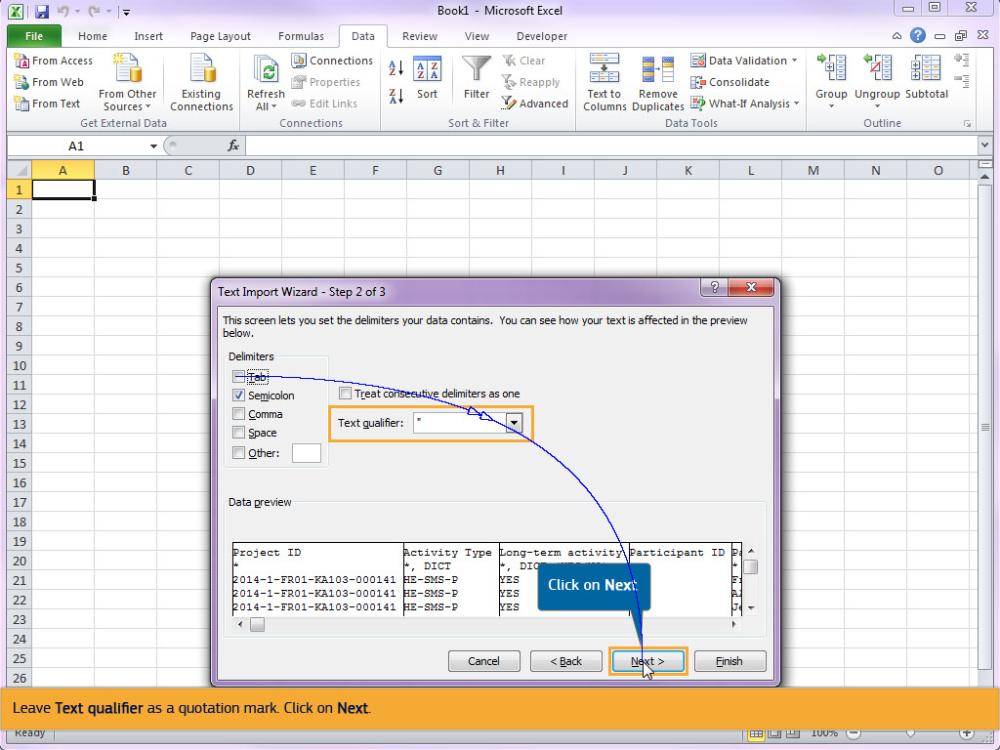 Text CaptionsLeave Text qualifier as a quotation mark. Click on Next.Click on NextSlide 16 - Slide 16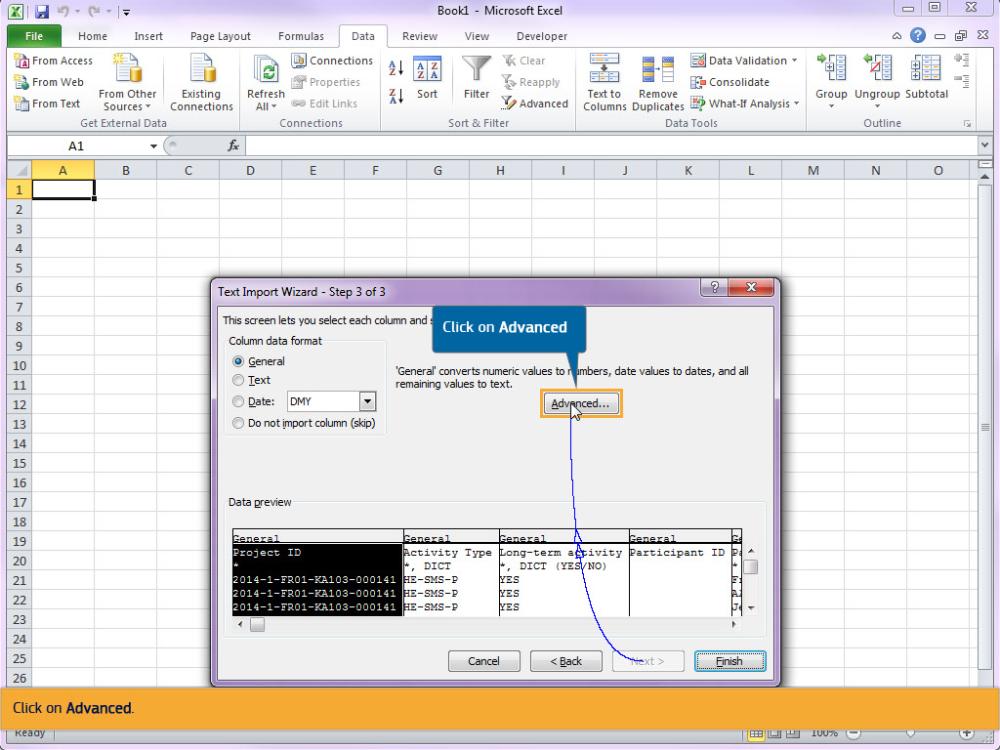 Text CaptionsClick on Advanced.Click on AdvancedSlide 17 - Slide 17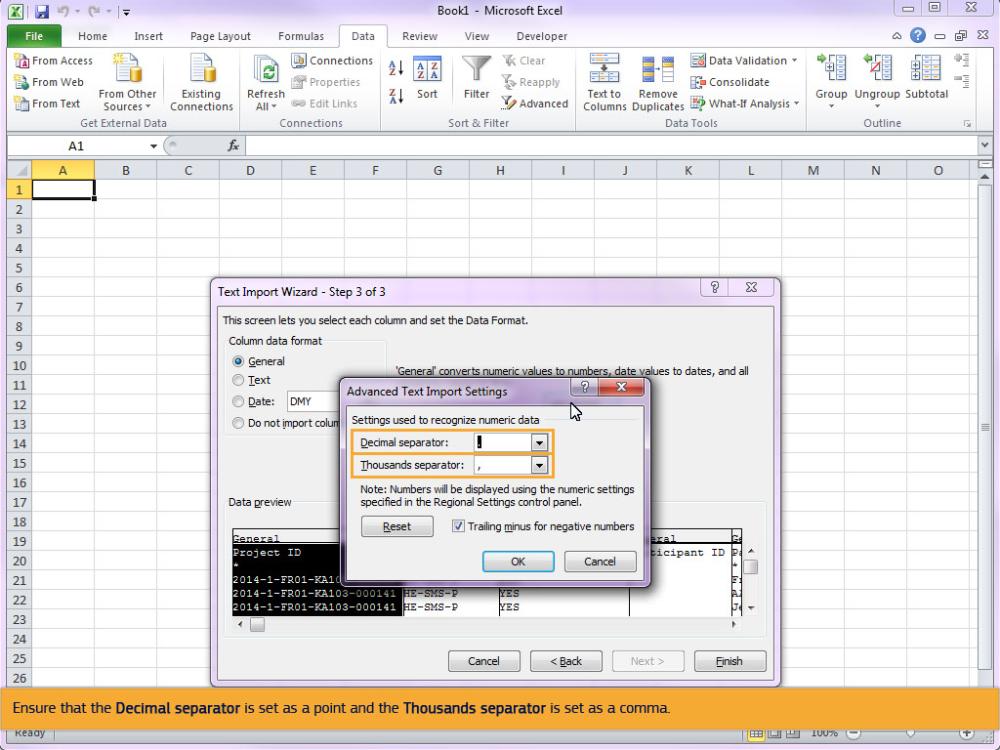 Text CaptionsEnsure that the Decimal separator is set as a point and the Thousands separator is set as a comma.Slide 18 - Slide 18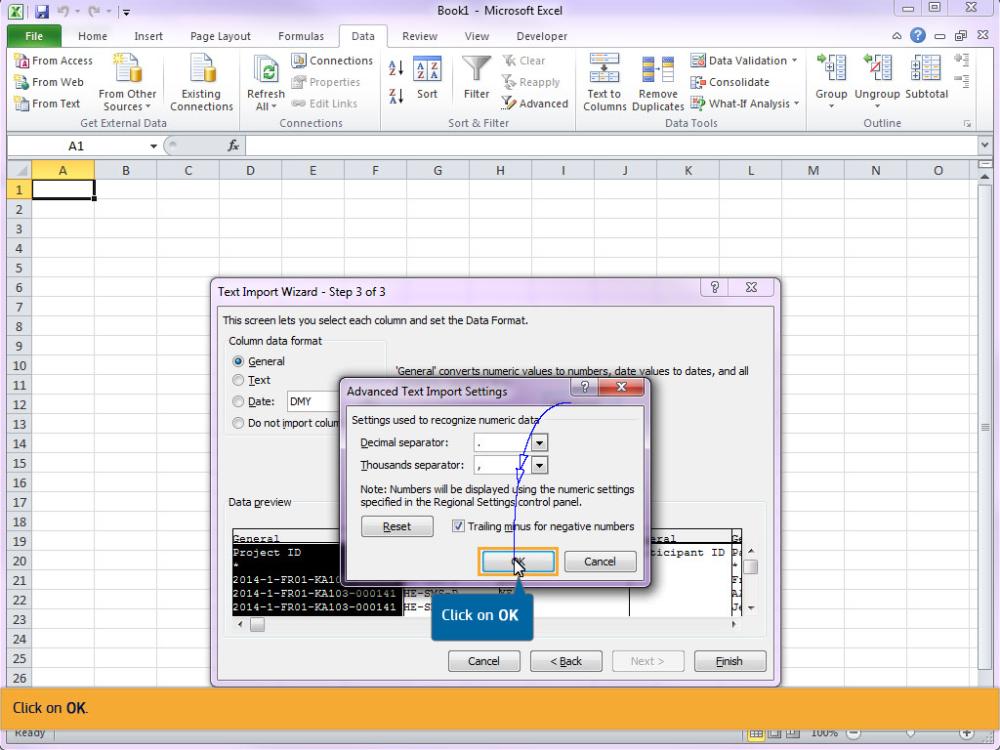 Text CaptionsClick on OK.Click on OKSlide 19 - Slide 19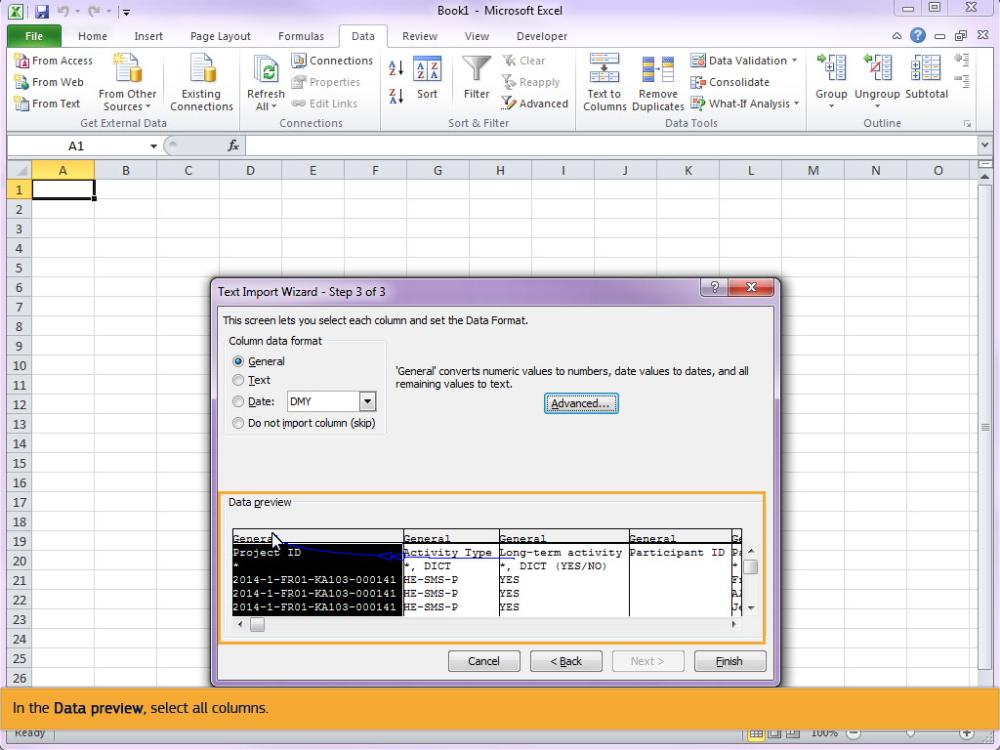 Text CaptionsIn the Data preview, select all columns.Slide 20 - Slide 20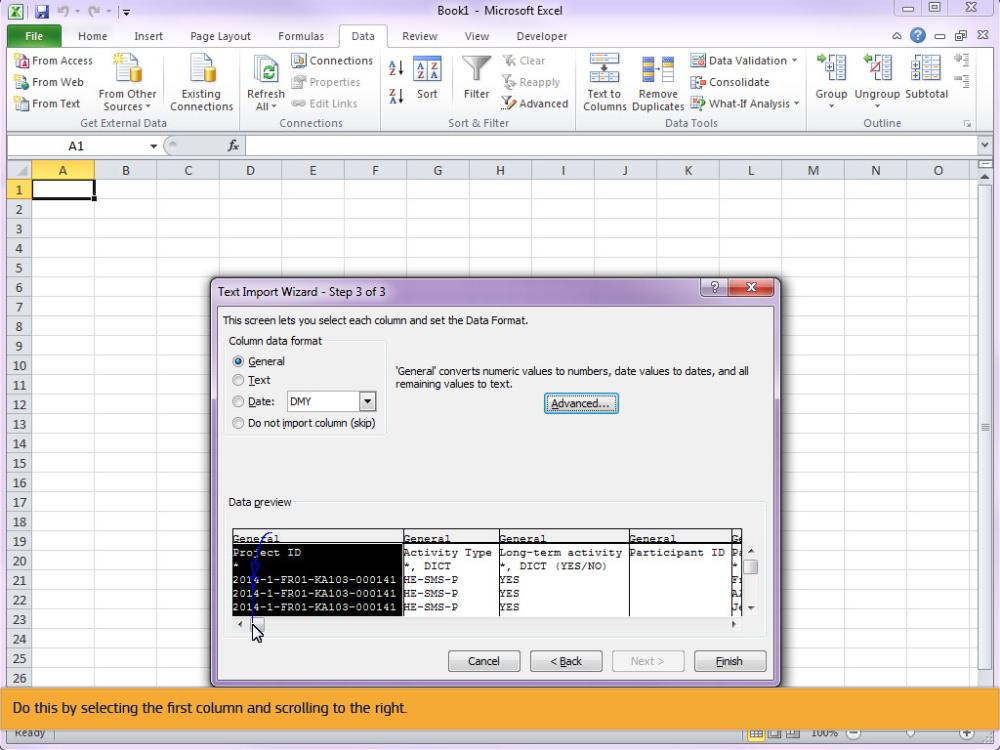 Text CaptionsDo this by selecting the first column and scrolling to the right.Slide 21 - Slide 21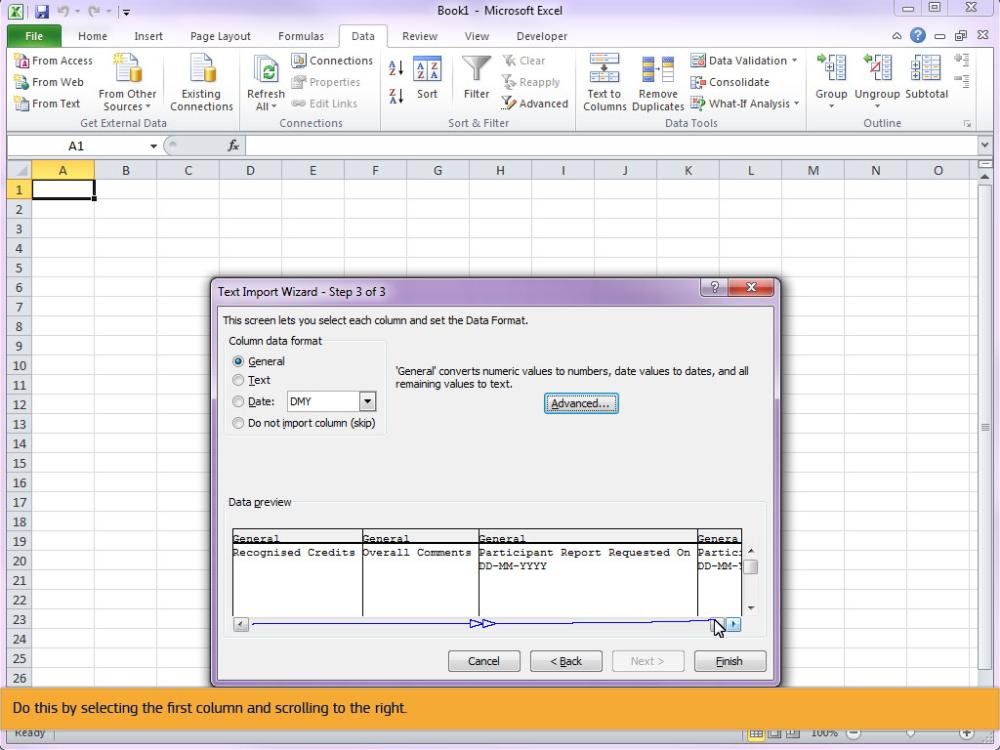 Text CaptionsDo this by selecting the first column and scrolling to the right.Slide 22 - Slide 22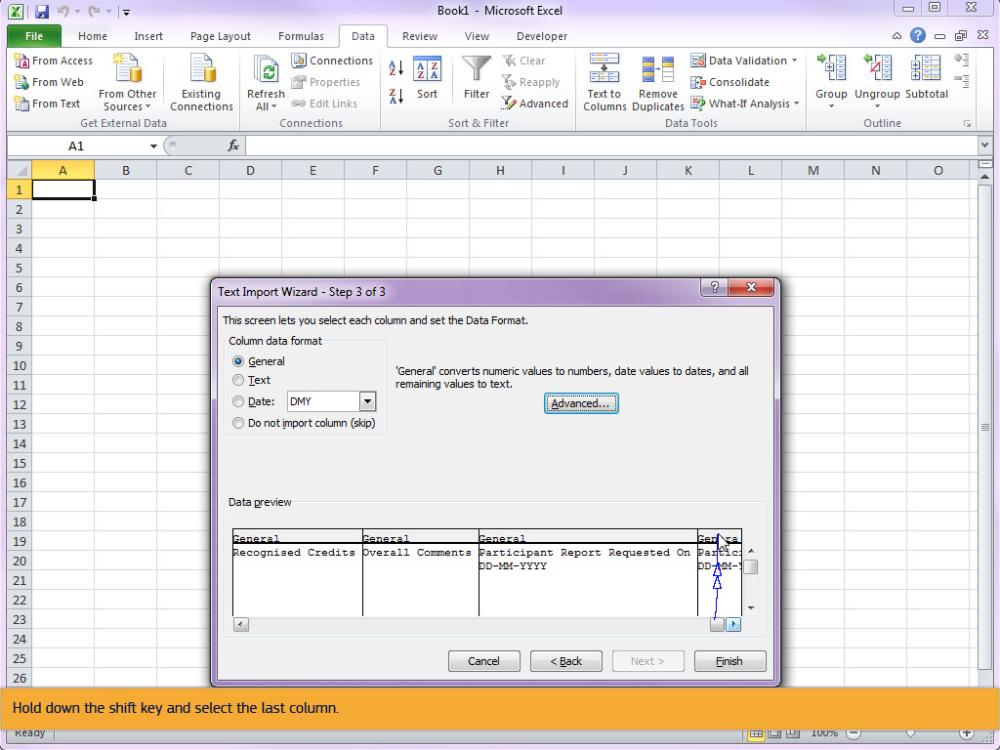 Text CaptionsHold down the shift key and select the last column.Slide 23 - Slide 23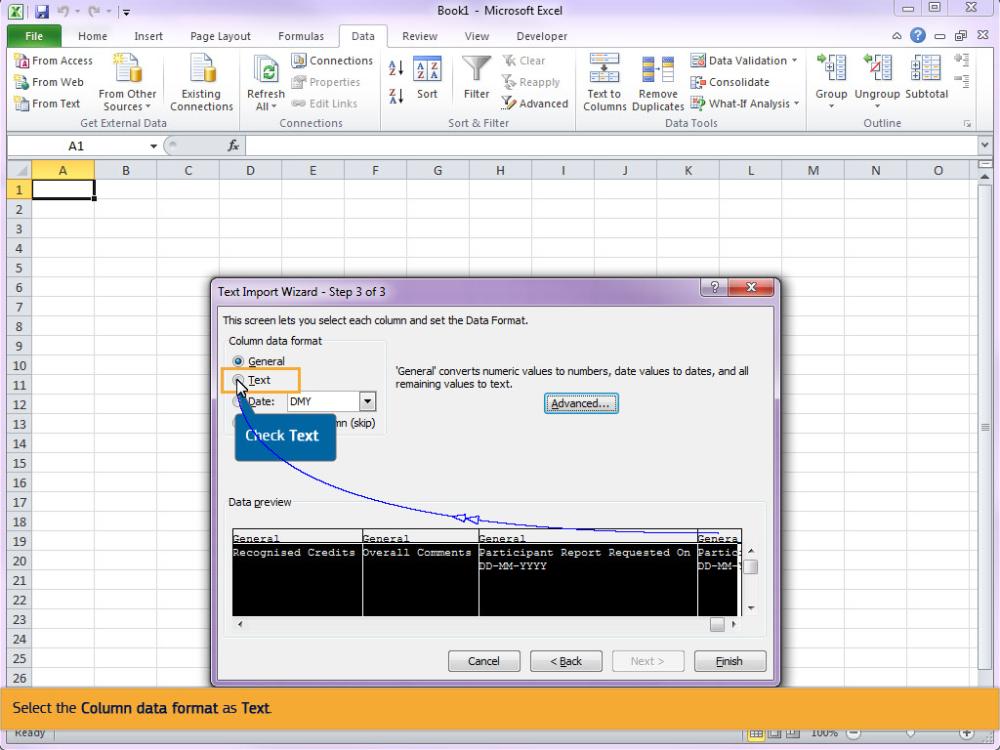 Text CaptionsSelect the Column data format as Text.Check TextSlide 24 - Slide 24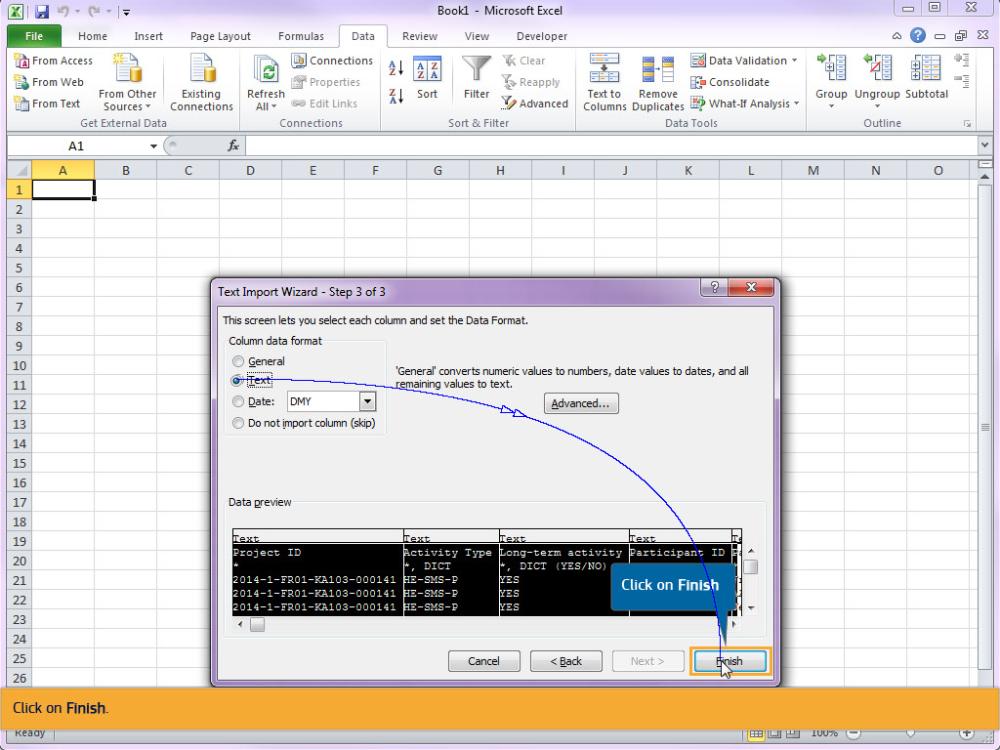 Text CaptionsClick on Finish.Click on FinishSlide 25 - Slide 25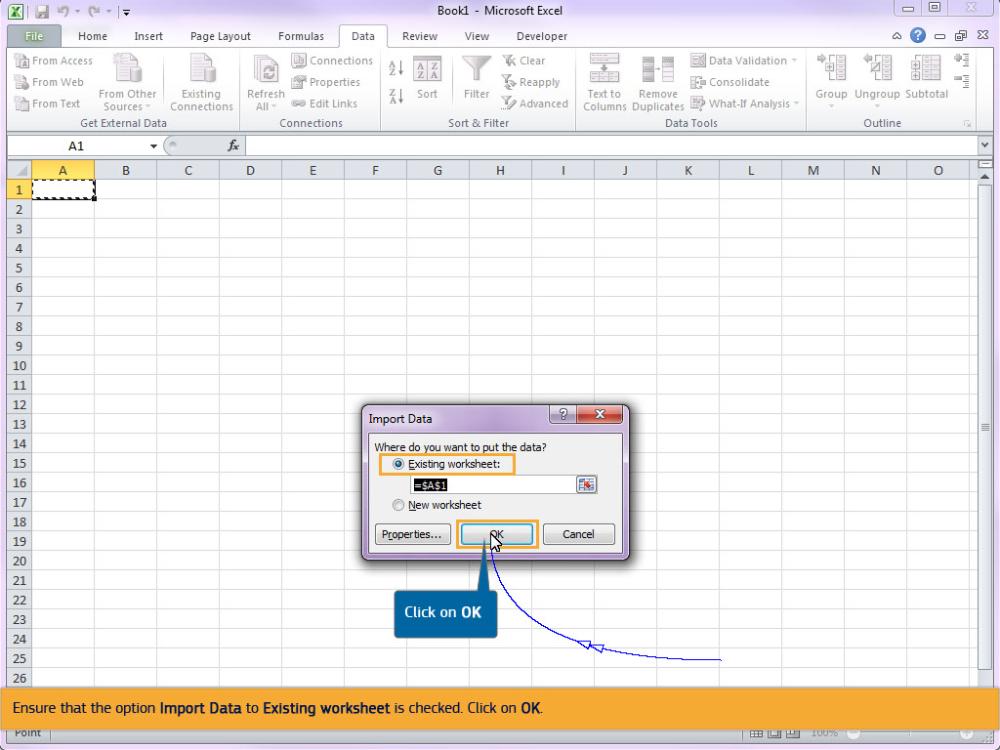 Text CaptionsEnsure that the option Import Data to Existing worksheet is checked. Click on OK.Click on OKSlide 26 - Slide 26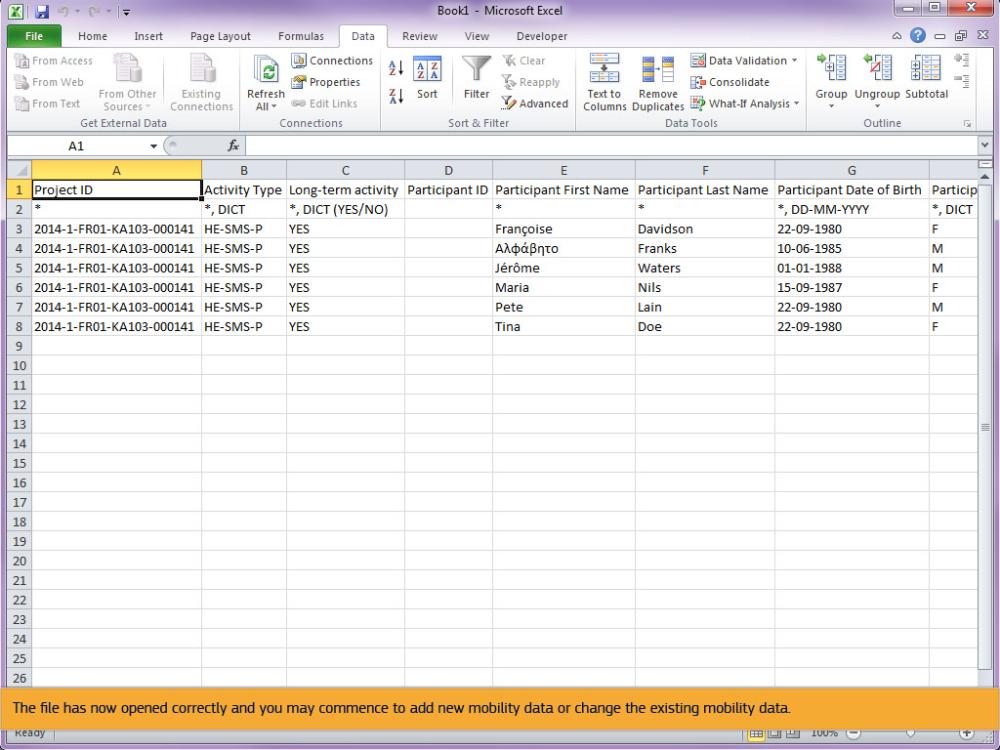 Text CaptionsThe file has now opened correctly and you may commence to add new mobility data or change the existing mobility data.Slide 27 - Slide 27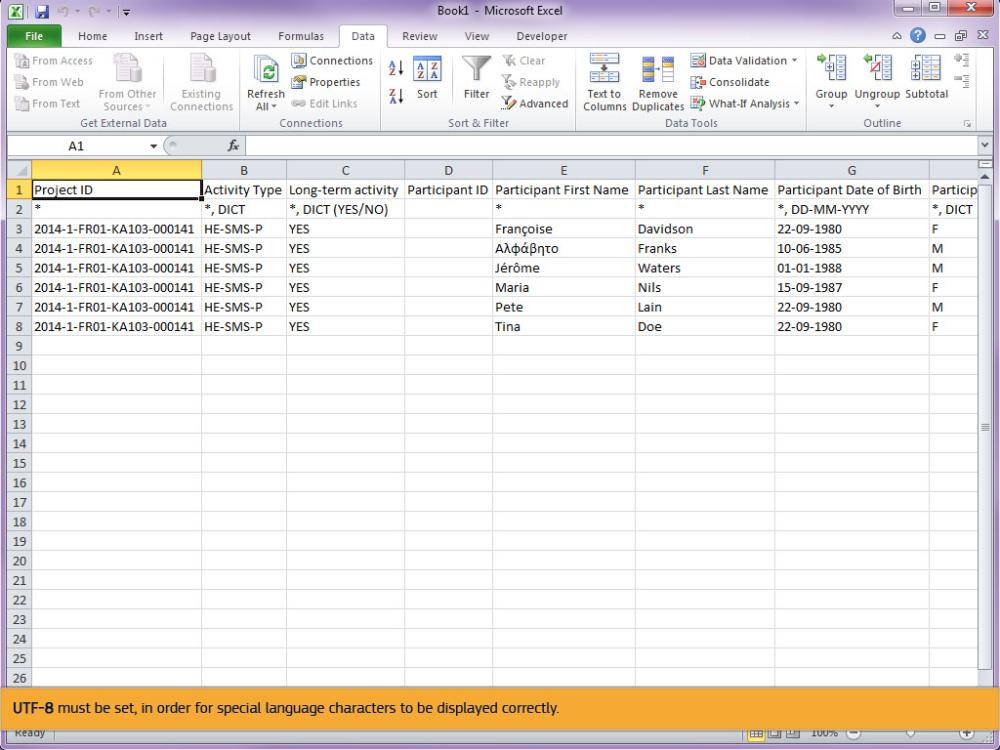 Text CaptionsBefore the template can be imported, the web encoding must be set to UTF-8.UTF-8 must be set, in order for special language characters to be displayed correctly.Slide 28 - Slide 28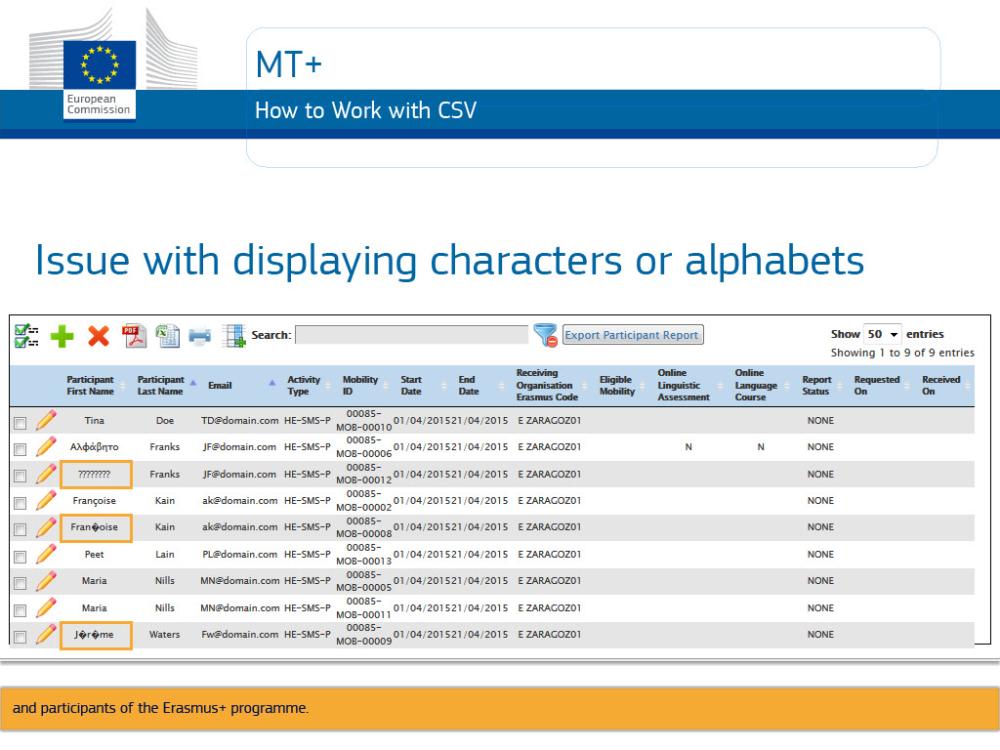 Text CaptionsMT+Issue with displaying characters or alphabetsHow to Work with CSVThere is a known issue after import mobilities using MS Excel, affecting most national characters of the 27 alphabets used by National Agencies and participants of the Erasmus+ programme.Slide 29 - Slide 29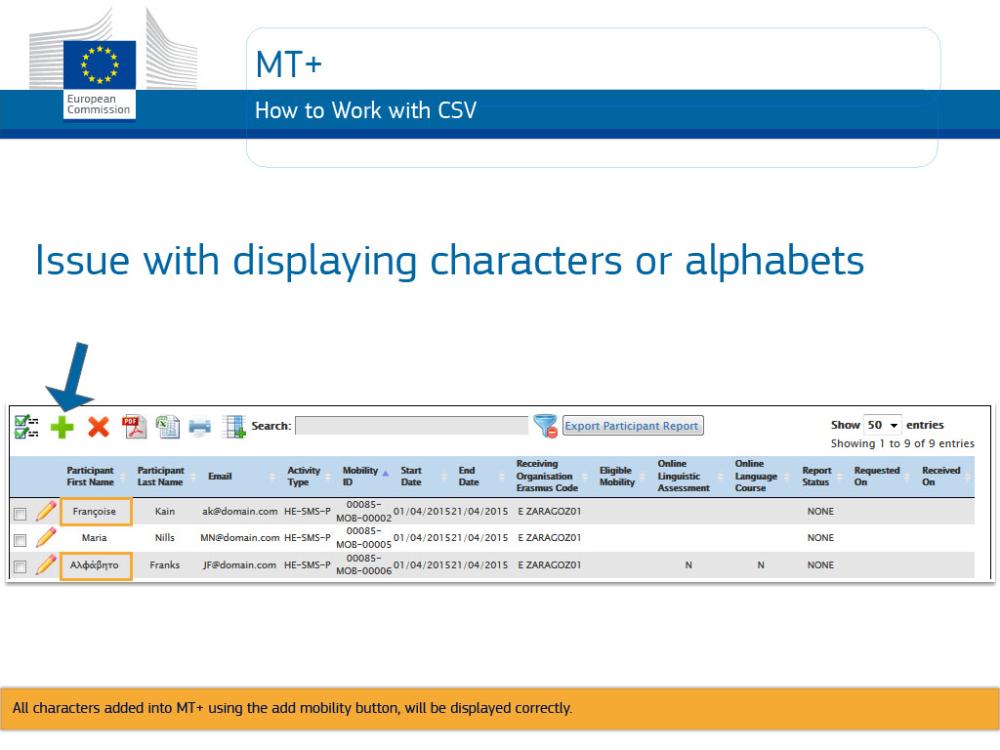 Text CaptionsAll characters added into MT+ using the add mobility button, will be displayed correctly.Slide 30 - Slide 30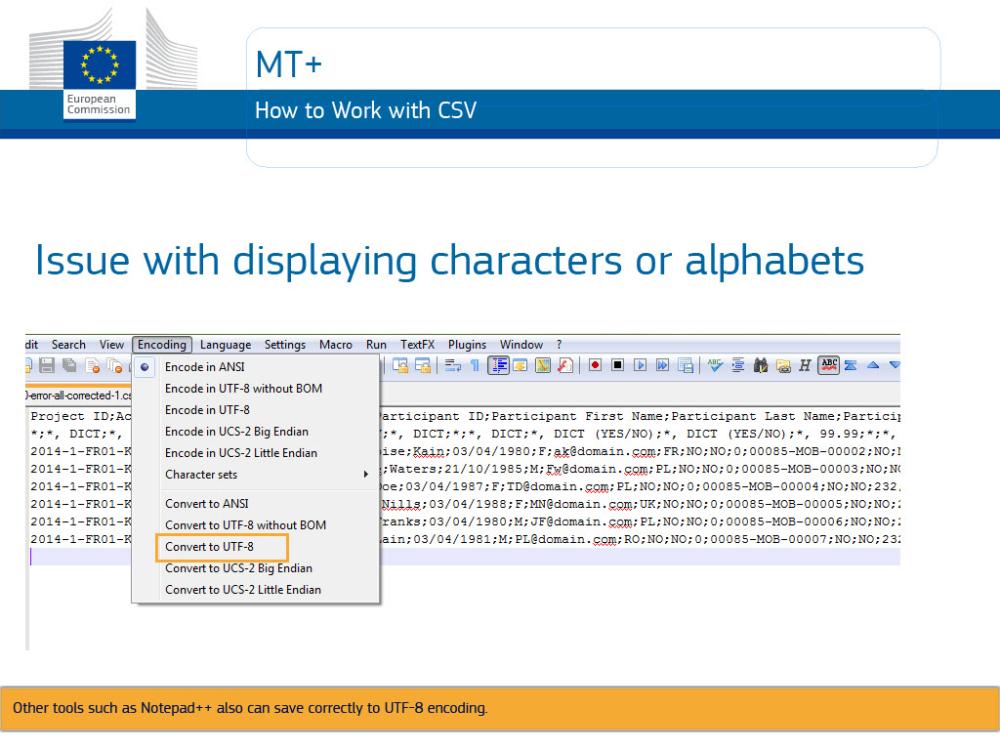 Text CaptionsHow to Work with CSVIn order to have all characters displayed correctly, either edit the entries via the interface, or use an alternative tool such as, LibreOffice Calc, Apache Open Office Calc or iworks Numbers. Other tools such as Notepad++ also can save correctly to UTF-8 encoding.Slide 31 - Slide 31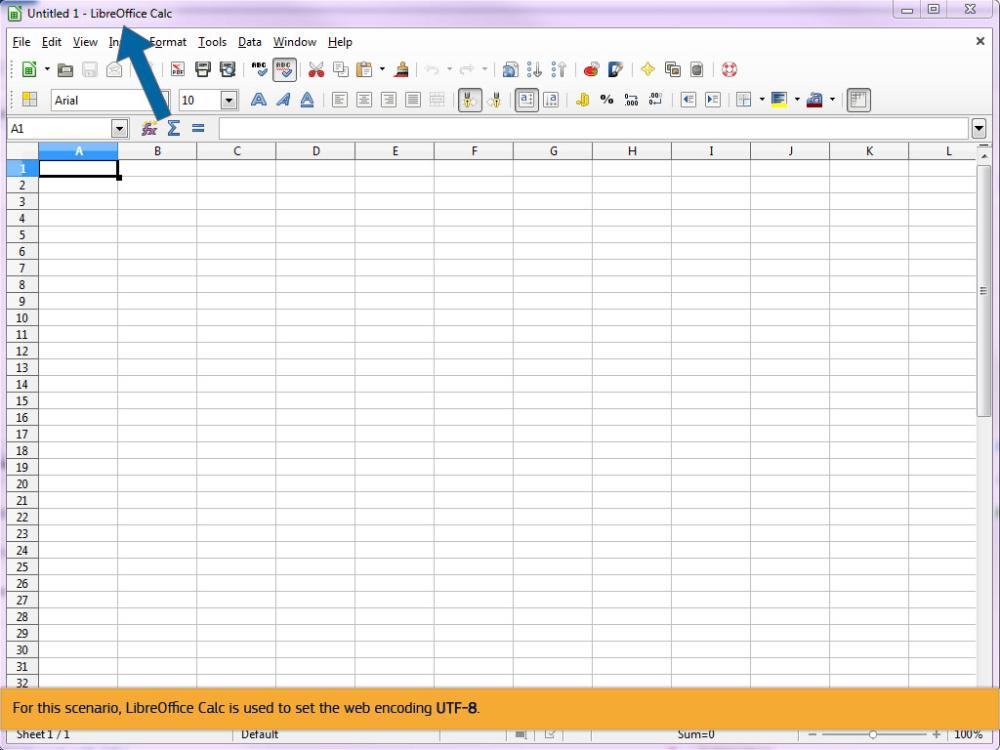 Text CaptionsFor this scenario, LibreOffice Calc is used to set the web encoding UTF-8. Slide 32 - Slide 32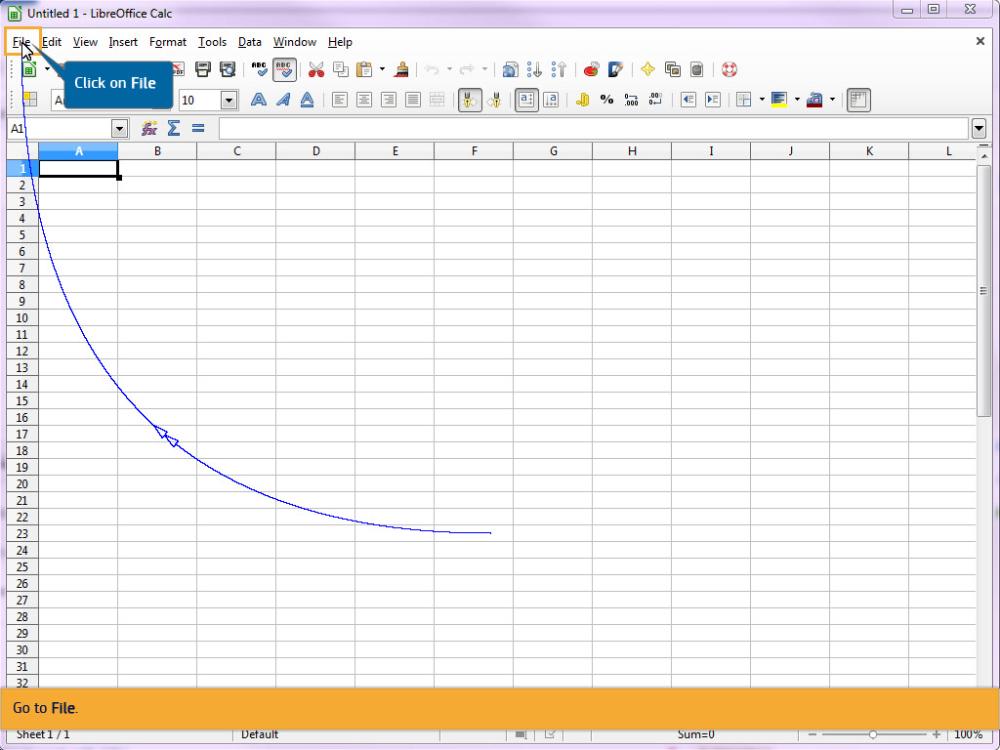 Text CaptionsGo to File.Click on FileSlide 33 - Slide 33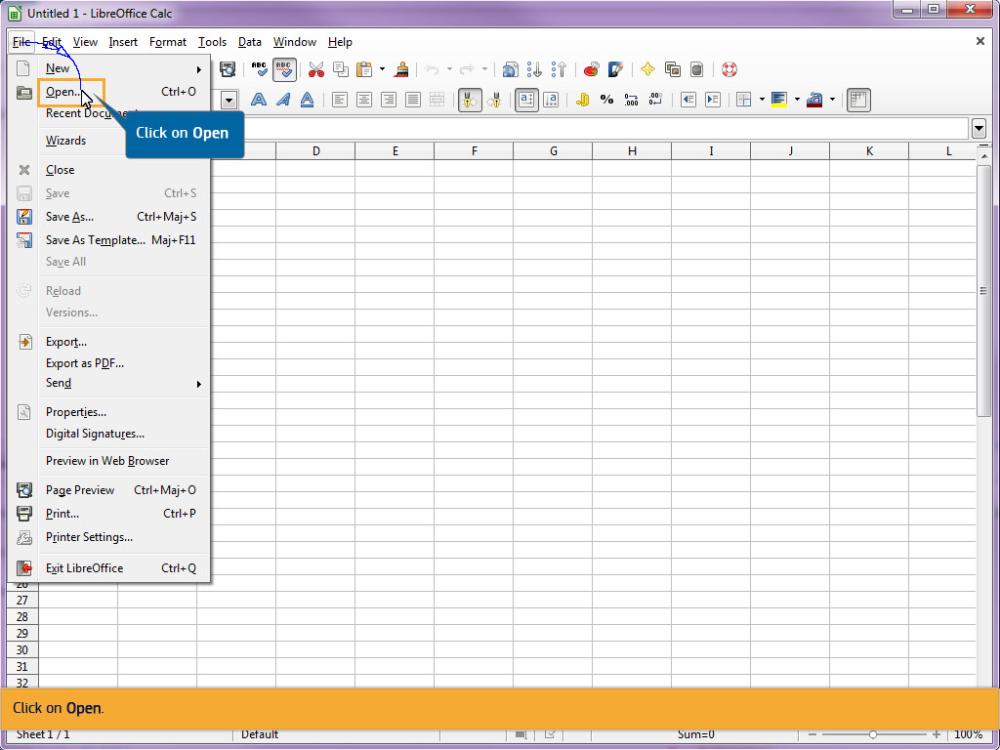 Text CaptionsClick on Open.Click on OpenSlide 34 - Slide 34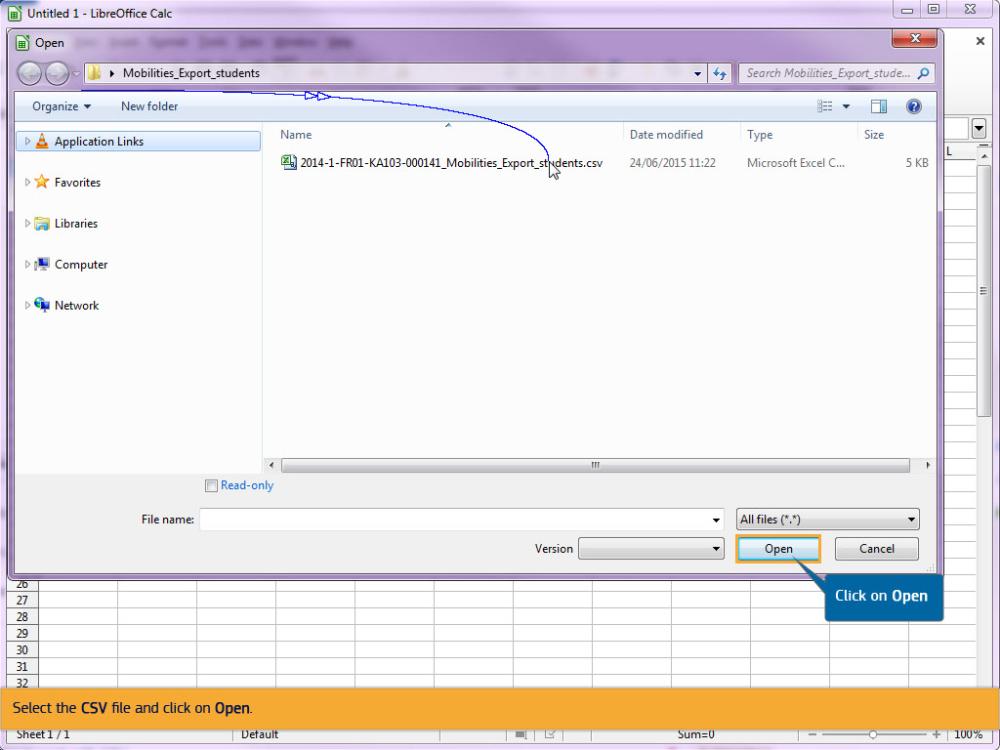 Text CaptionsSelect the CSV file and click on Open.Click on OpenSlide 35 - Slide 35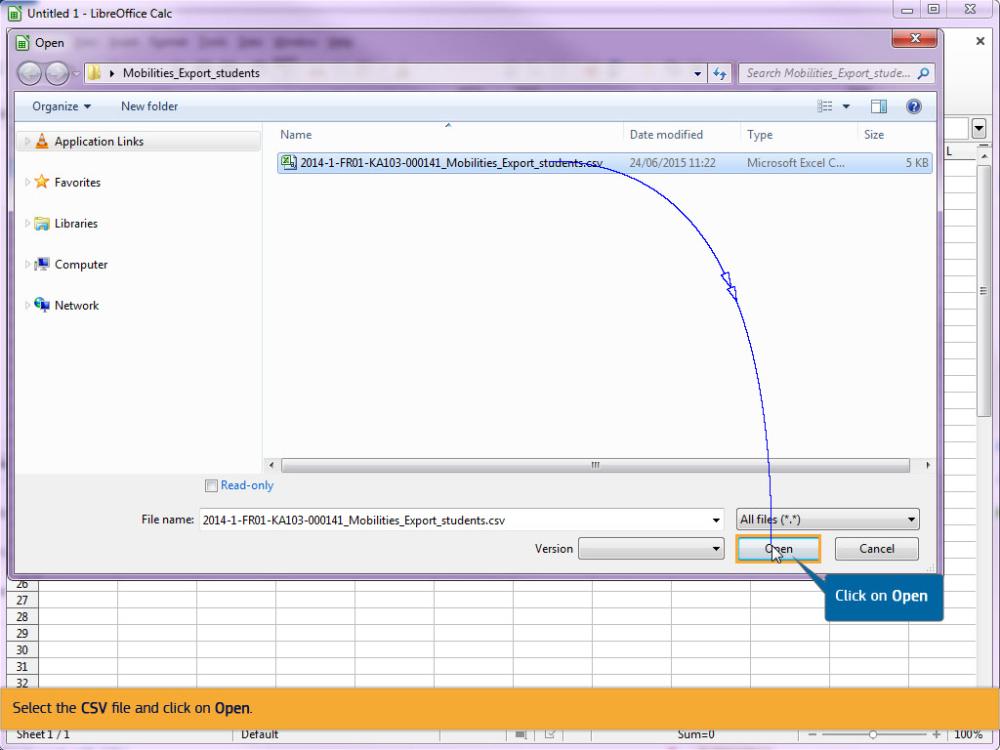 Text CaptionsSelect the CSV file and click on Open.Click on OpenSlide 36 - Slide 36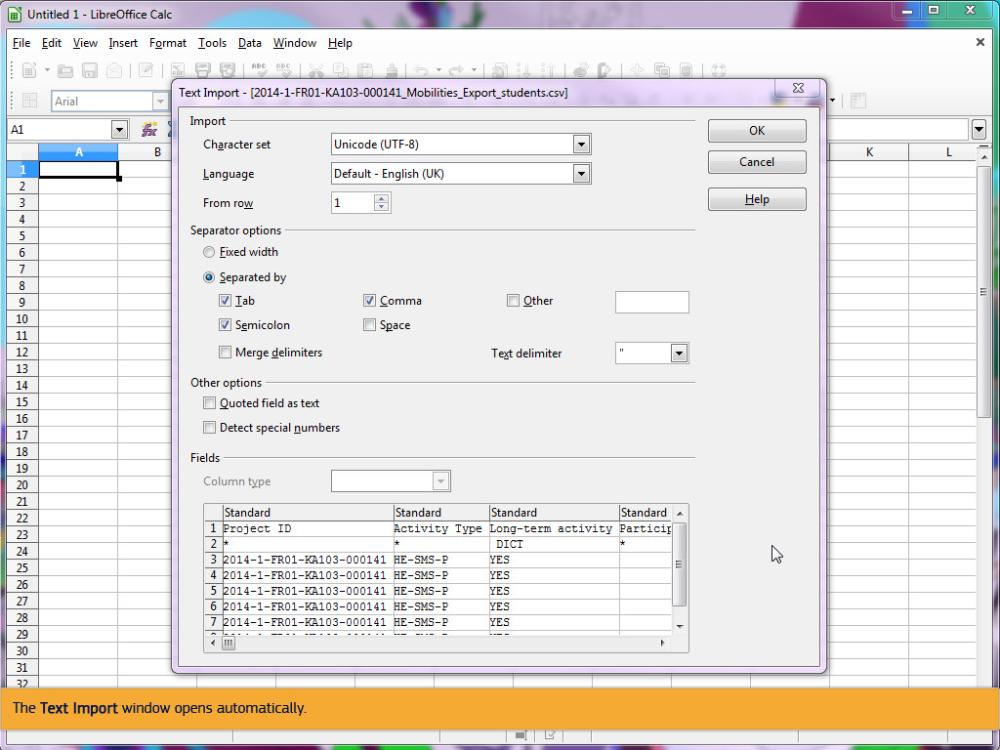 Text CaptionsThe Text Import window opens automatically.Slide 37 - Slide 37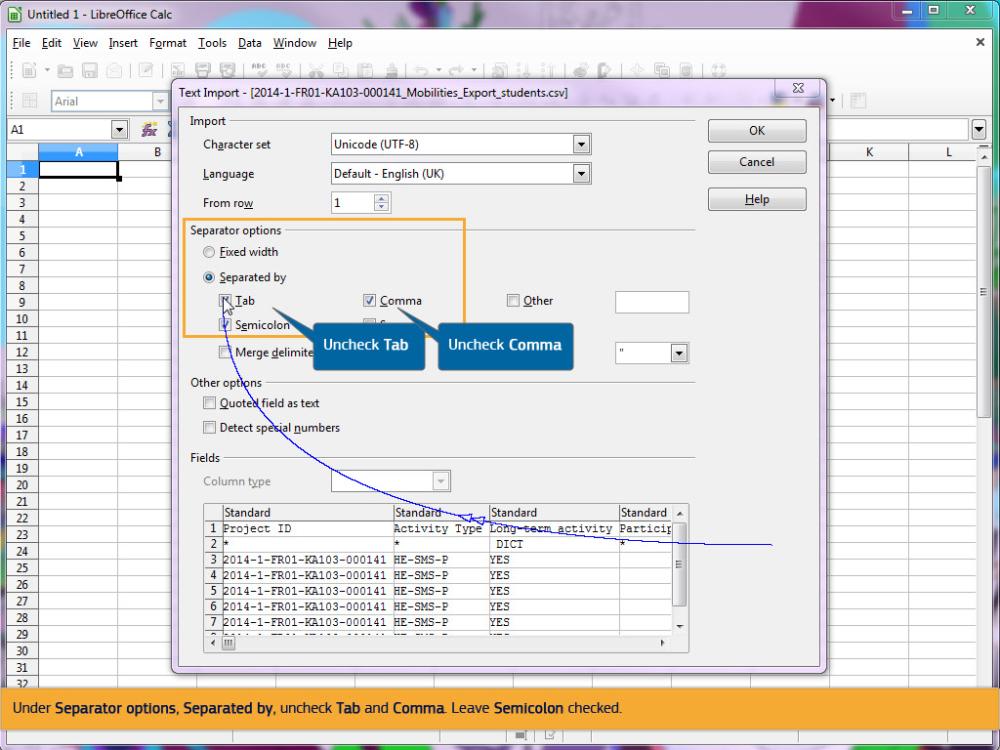 Text CaptionsUnder Separator options, Separated by, uncheck Tab and Comma. Leave Semicolon checked.Uncheck TabUncheck CommaSlide 39 - Slide 39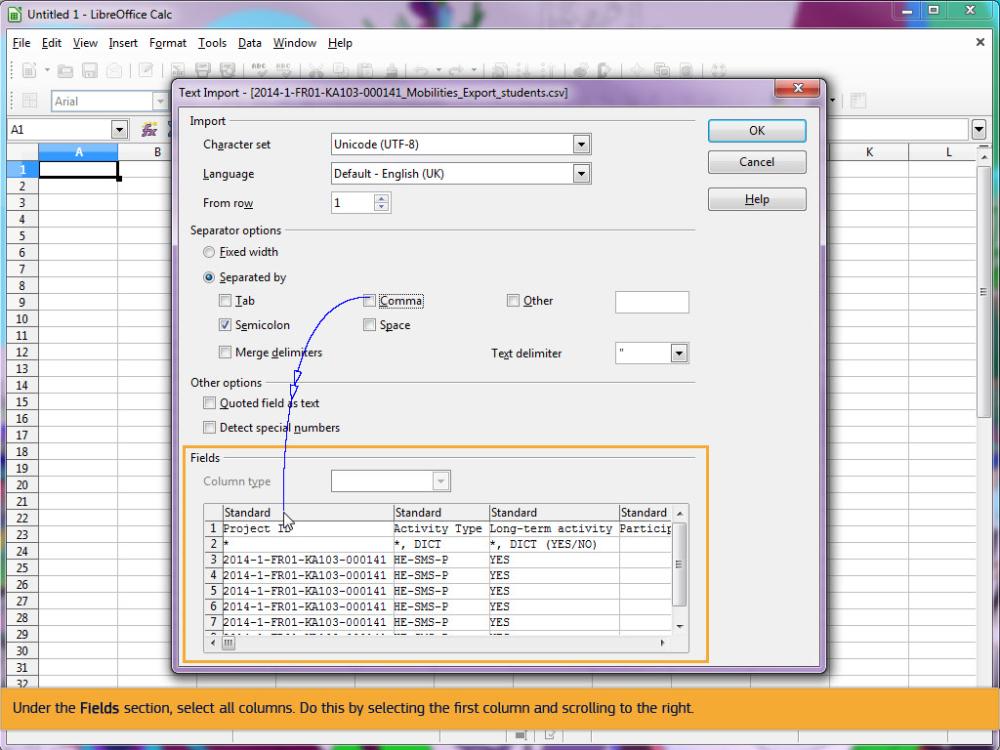 Text CaptionsUnder the Fields section, select all columns. Do this by selecting the first column and scrolling to the right.Slide 40 - Slide 40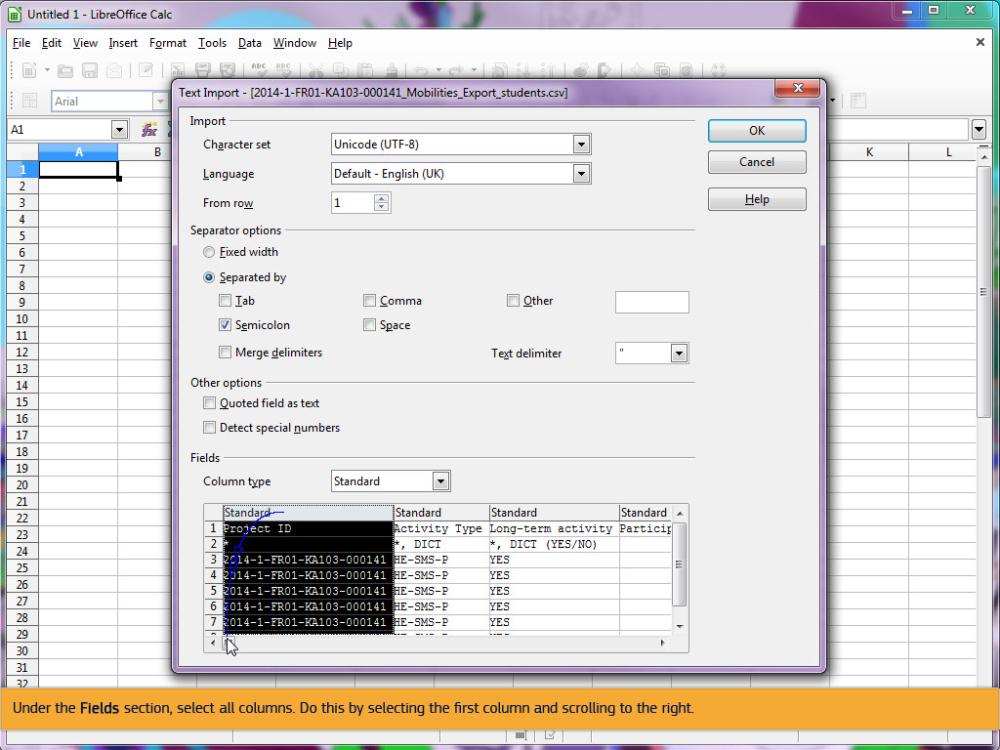 Text CaptionsUnder the Fields section, select all columns. Do this by selecting the first column and scrolling to the right.Slide 41 - Slide 41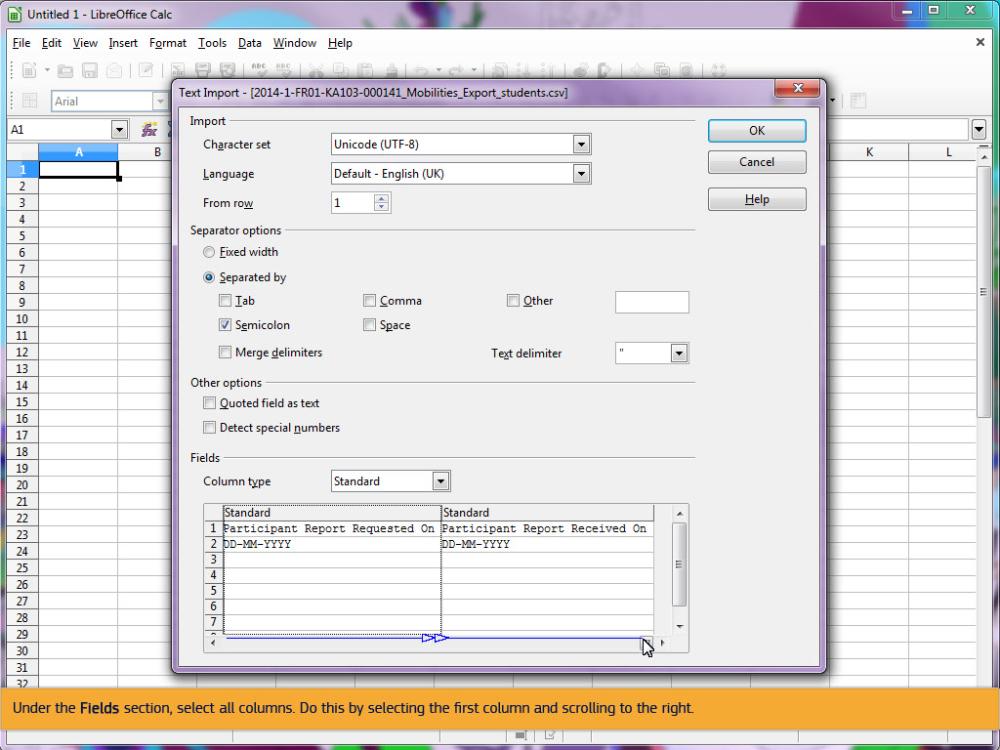 Text CaptionsUnder the Fields section, select all columns. Do this by selecting the first column and scrolling to the right.Slide 42 - Slide 42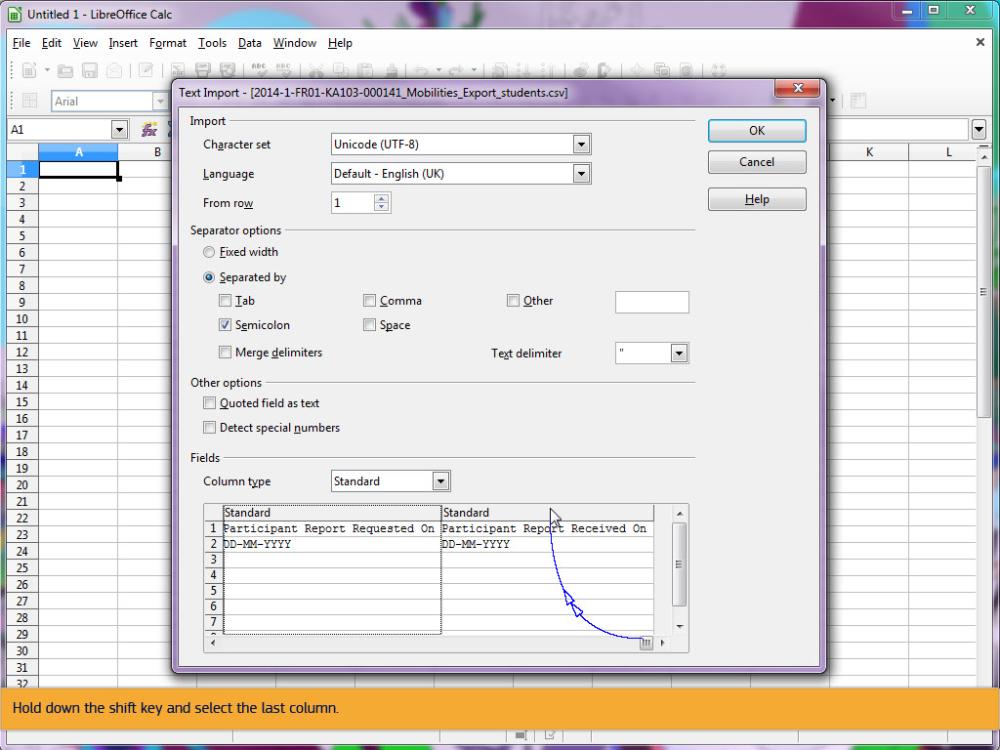 Text CaptionsHold down the shift key and select the last column.Slide 43 - Slide 43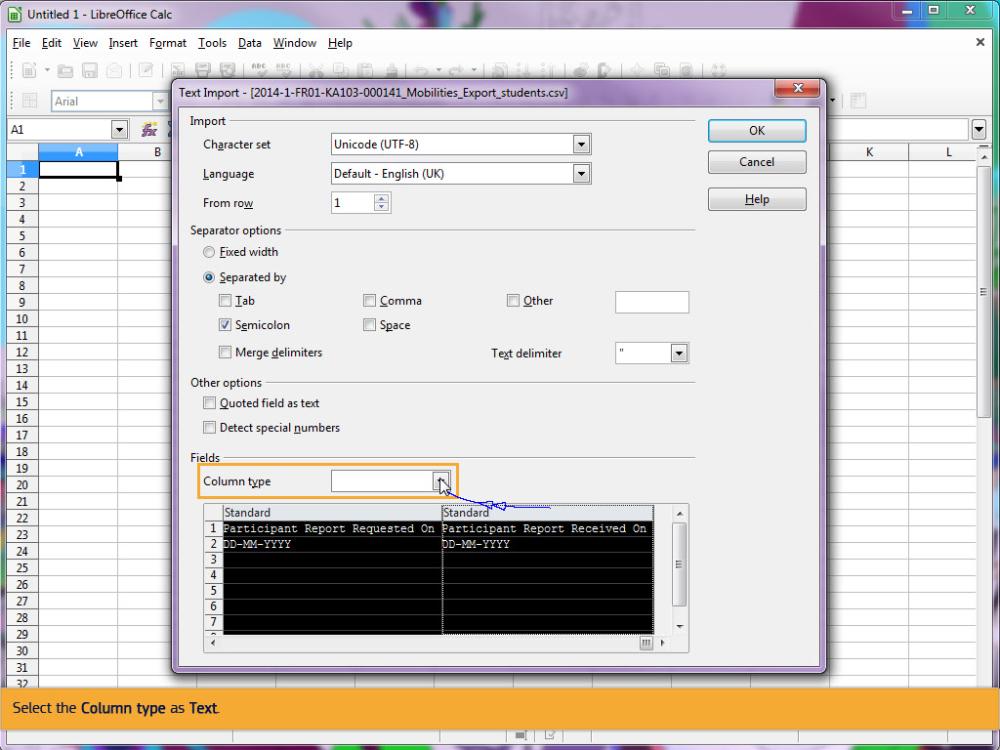 Text CaptionsSelect the Column type as Text.Slide 45 - Slide 45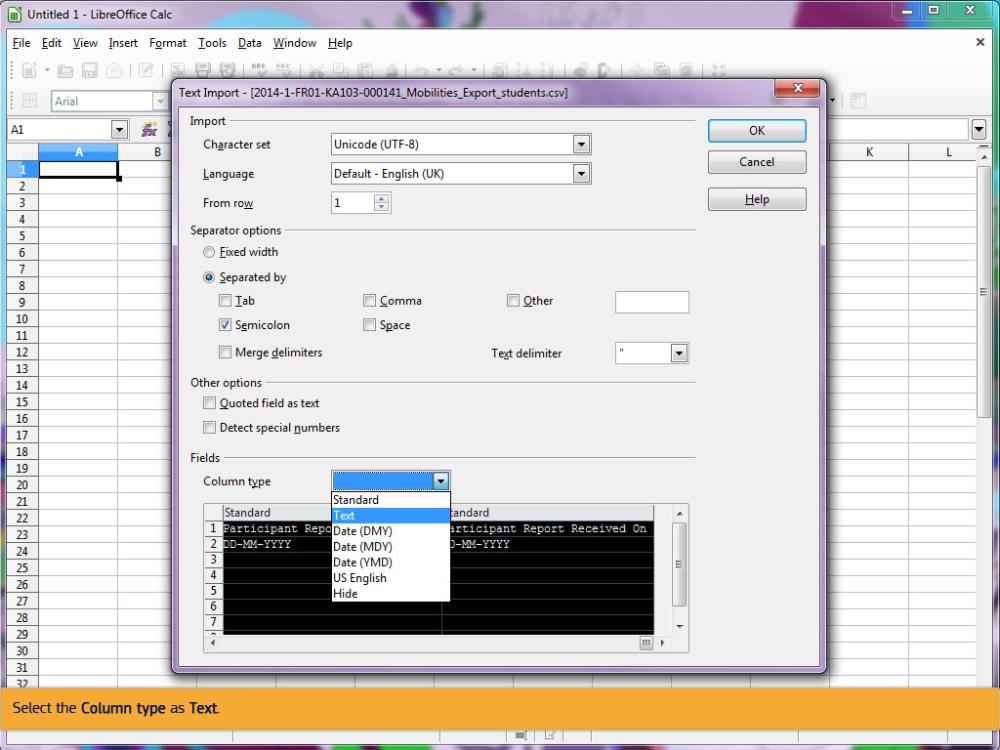 Text CaptionsSelect the Column type as Text.Slide 46 - Slide 46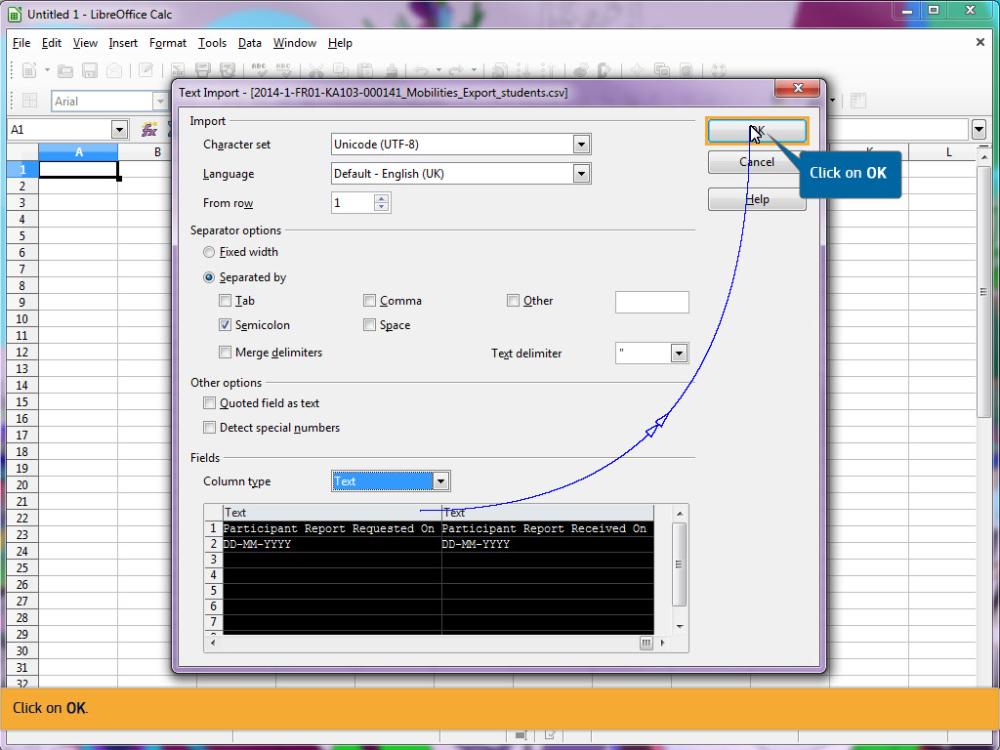 Text CaptionsClick on OK.Click on OKSlide 47 - Slide 47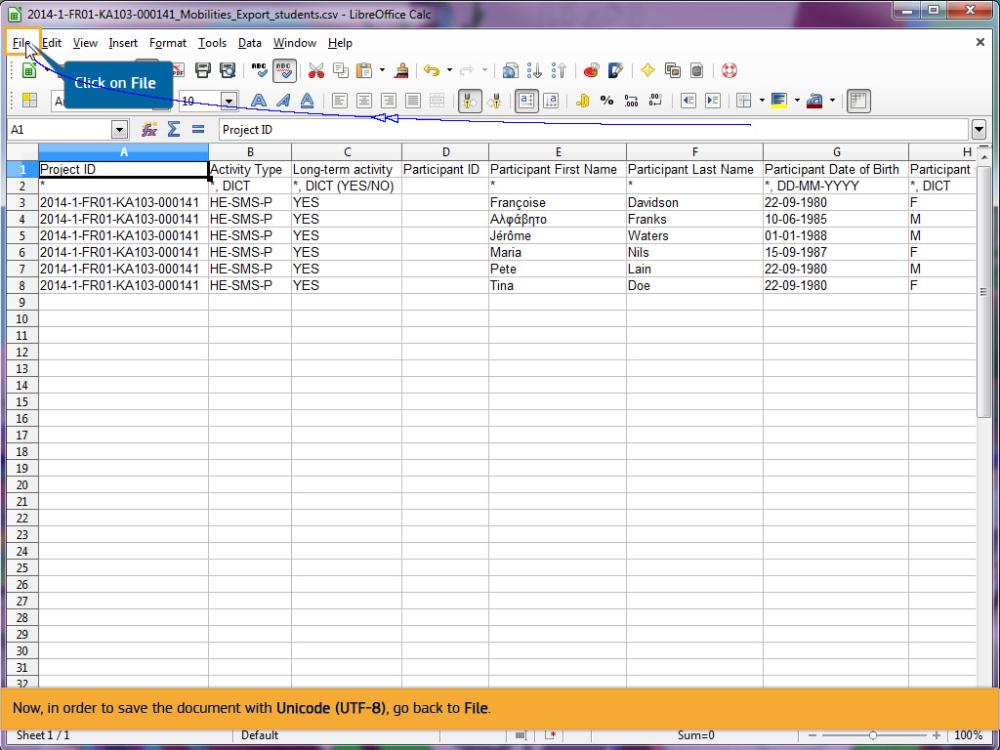 Text CaptionsNow, in order to save the document with Unicode (UTF-8), go back to File.Click on FileSlide 48 - Slide 48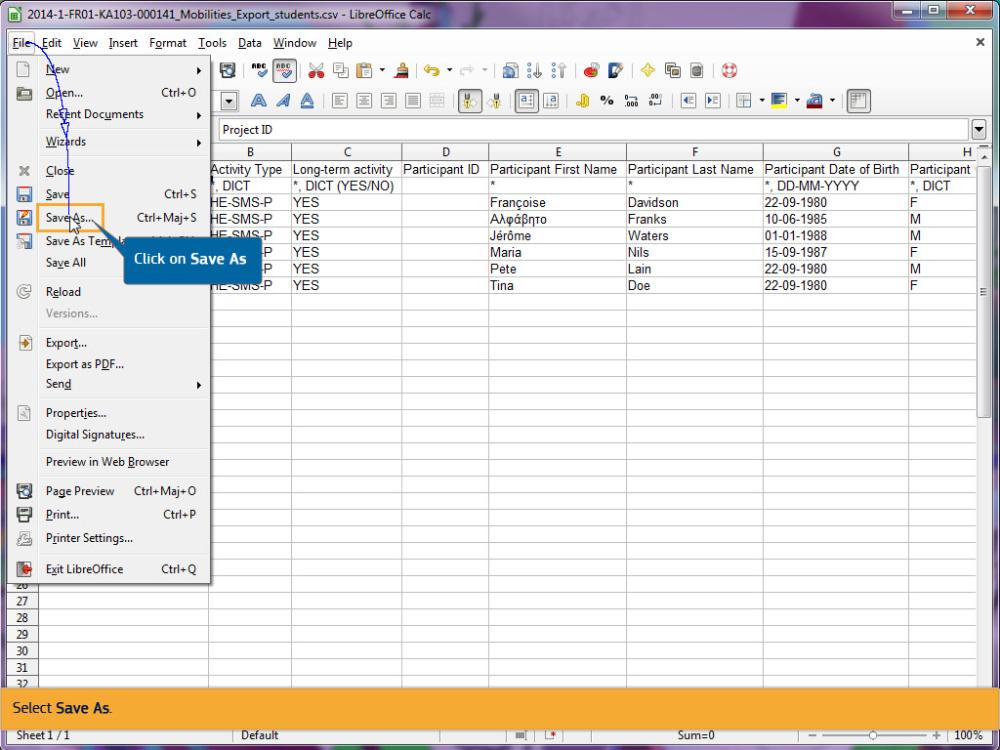 Text CaptionsSelect Save As.Click on Save AsSlide 49 - Slide 49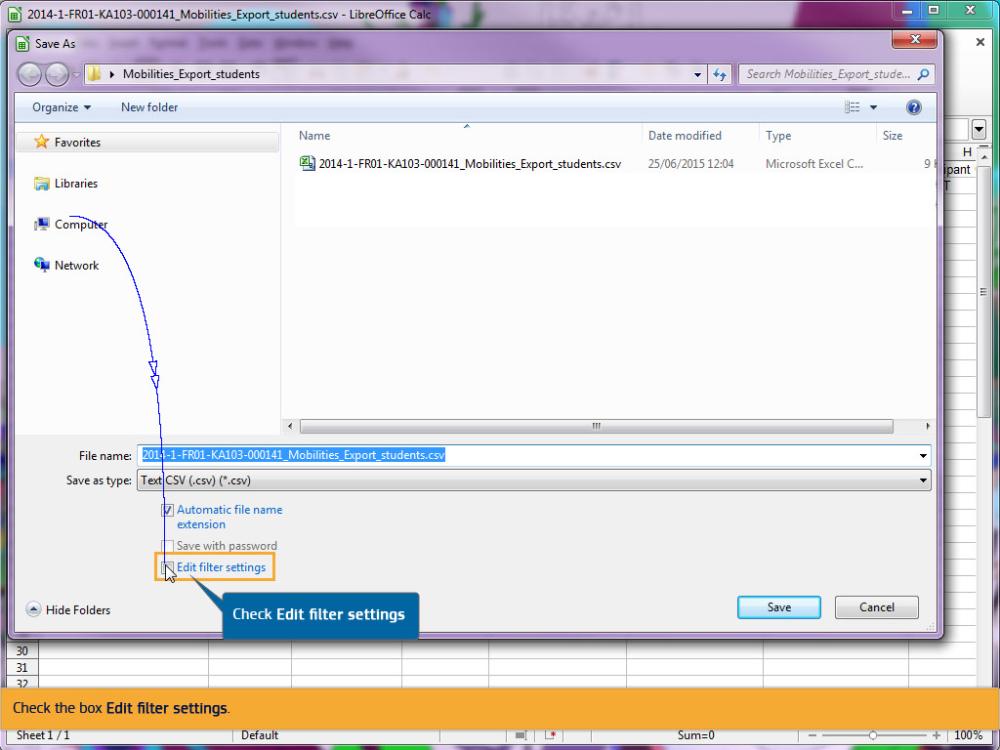 Text CaptionsCheck the box Edit filter settings.Check Edit filter settingsSlide 50 - Slide 50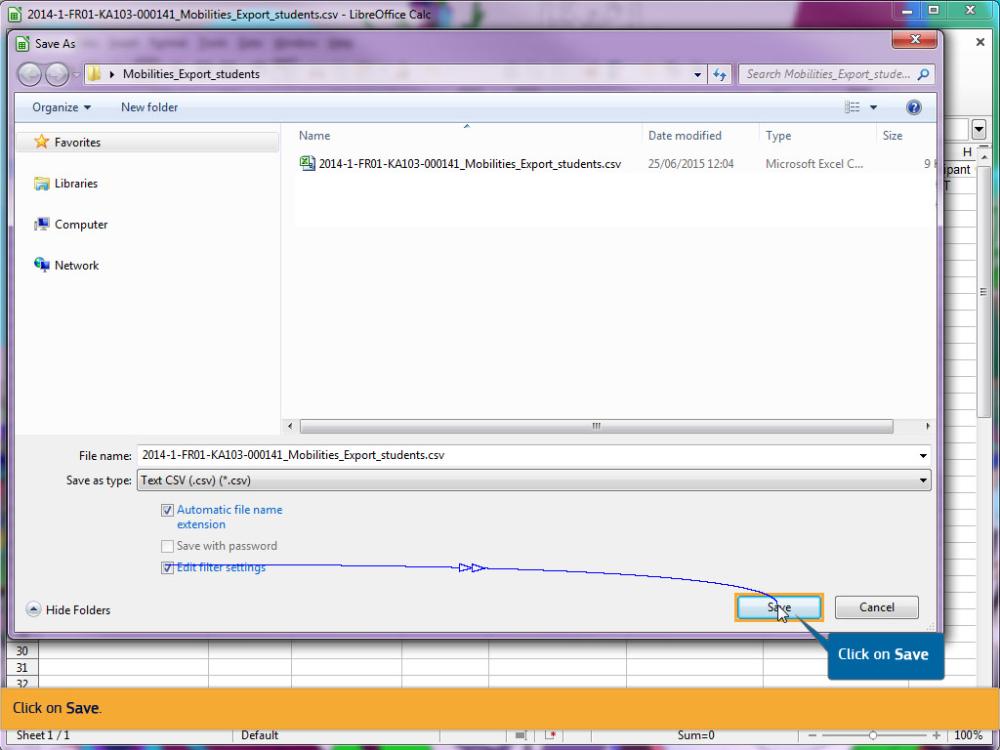 Text CaptionsClick on Save.Click on SaveSlide 51 - Slide 51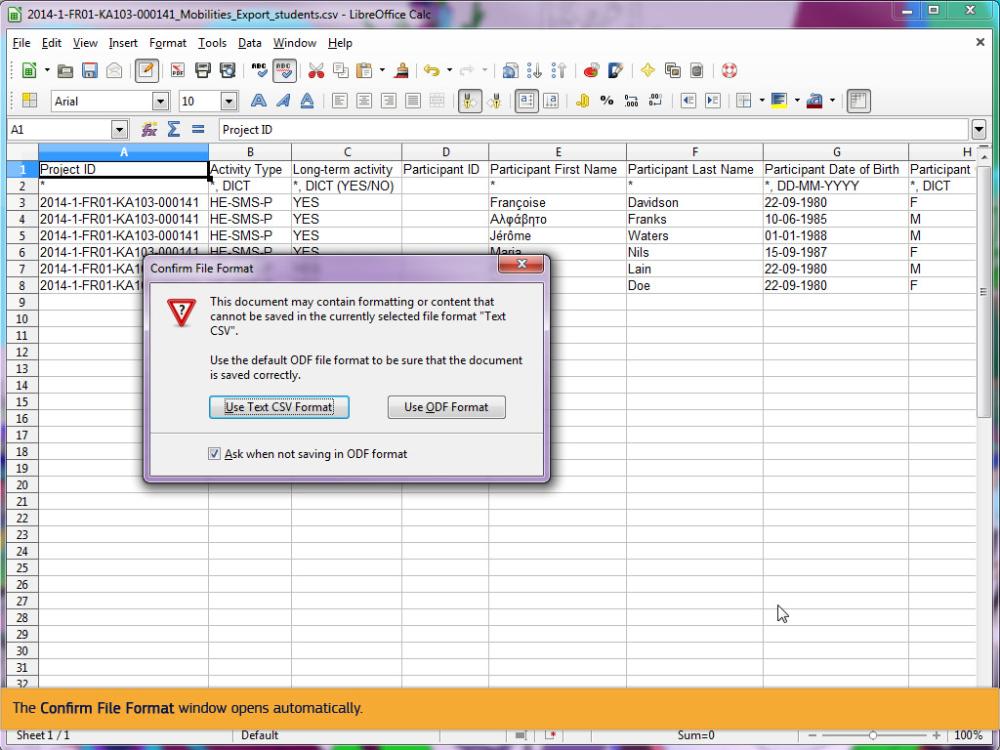 Text CaptionsThe Confirm File Format window opens automatically.Slide 52 - Slide 52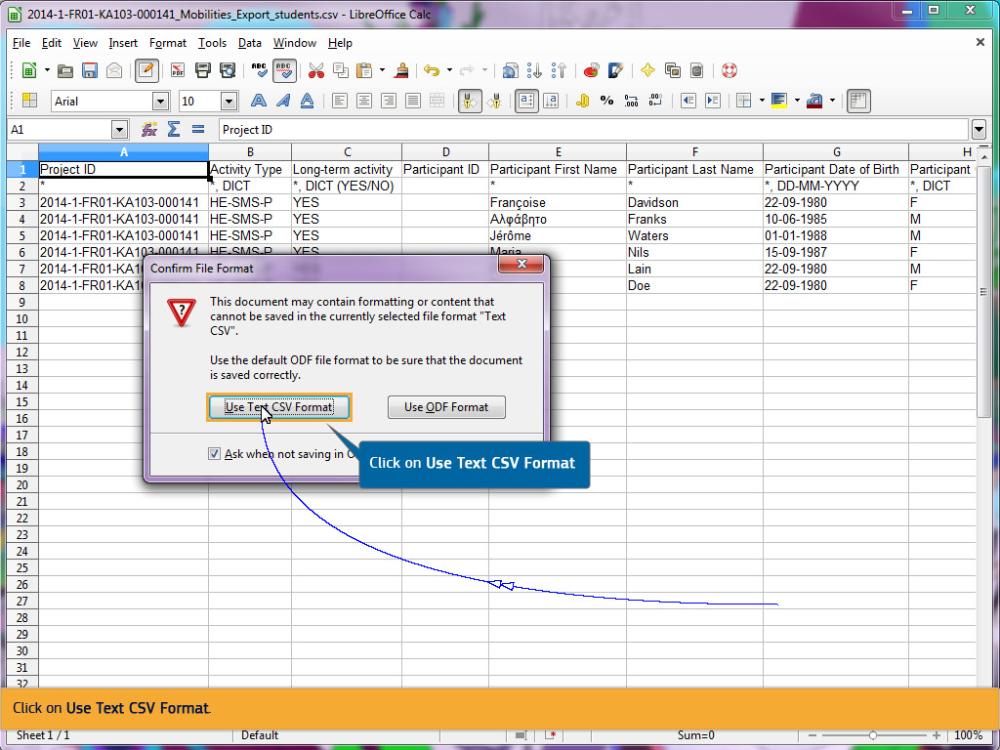 Text CaptionsClick on Use Text CSV Format.Click on Use Text CSV FormatSlide 53 - Slide 53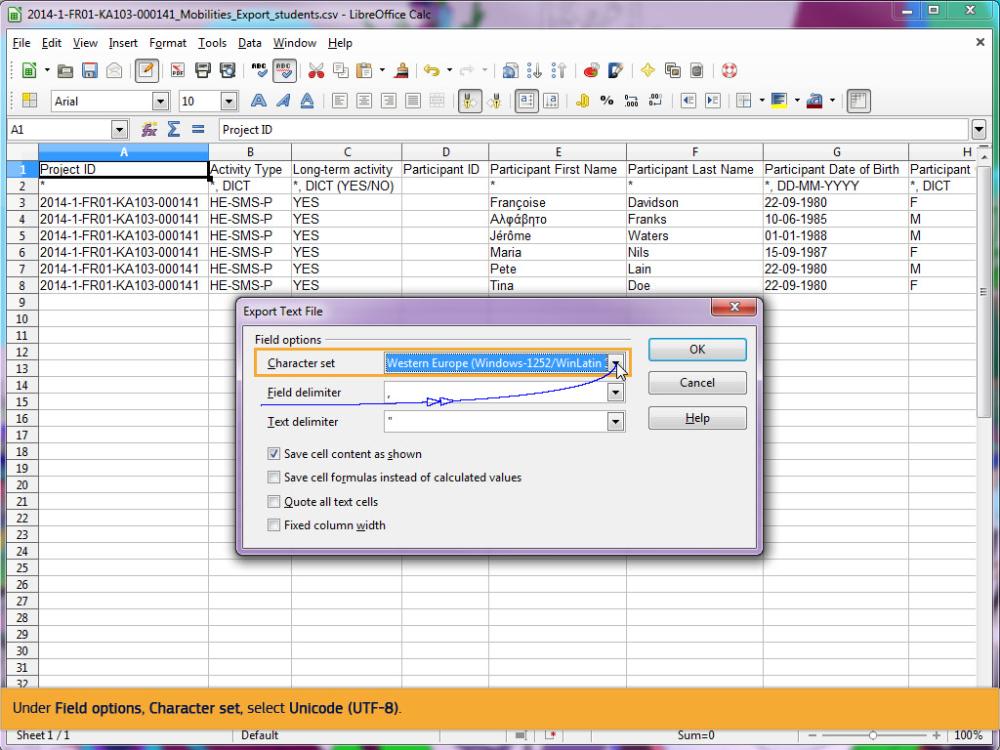 Text CaptionsUnder Field options, Character set, select Unicode (UTF-8).Slide 54 - Slide 54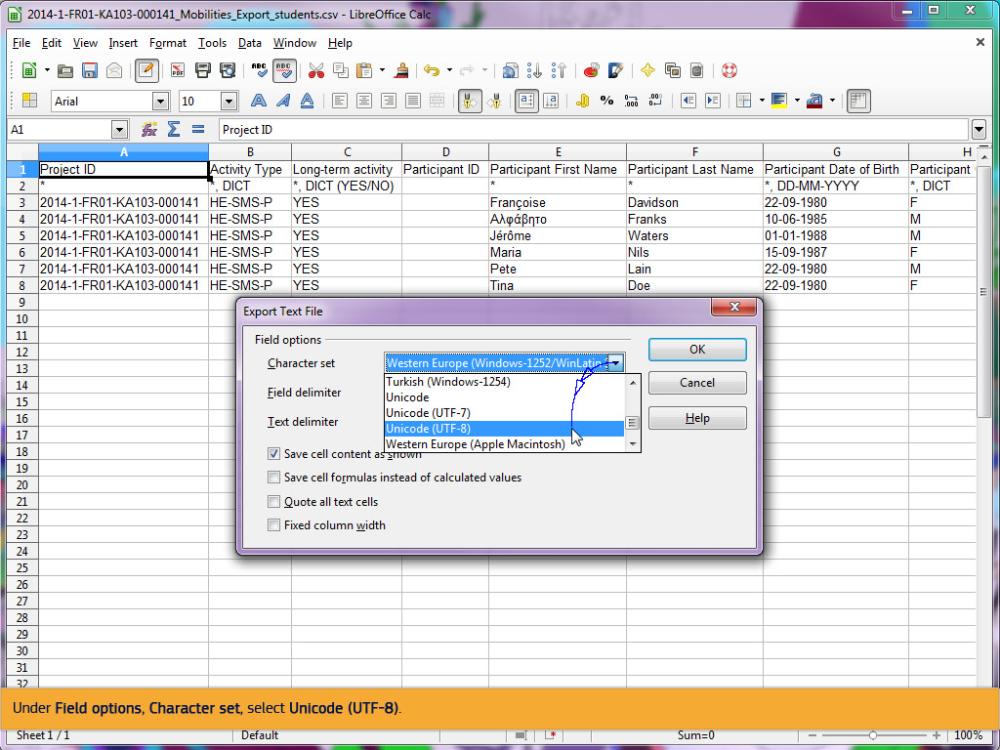 Text CaptionsUnder Field options, Character set, select Unicode (UTF-8).Slide 55 - Slide 55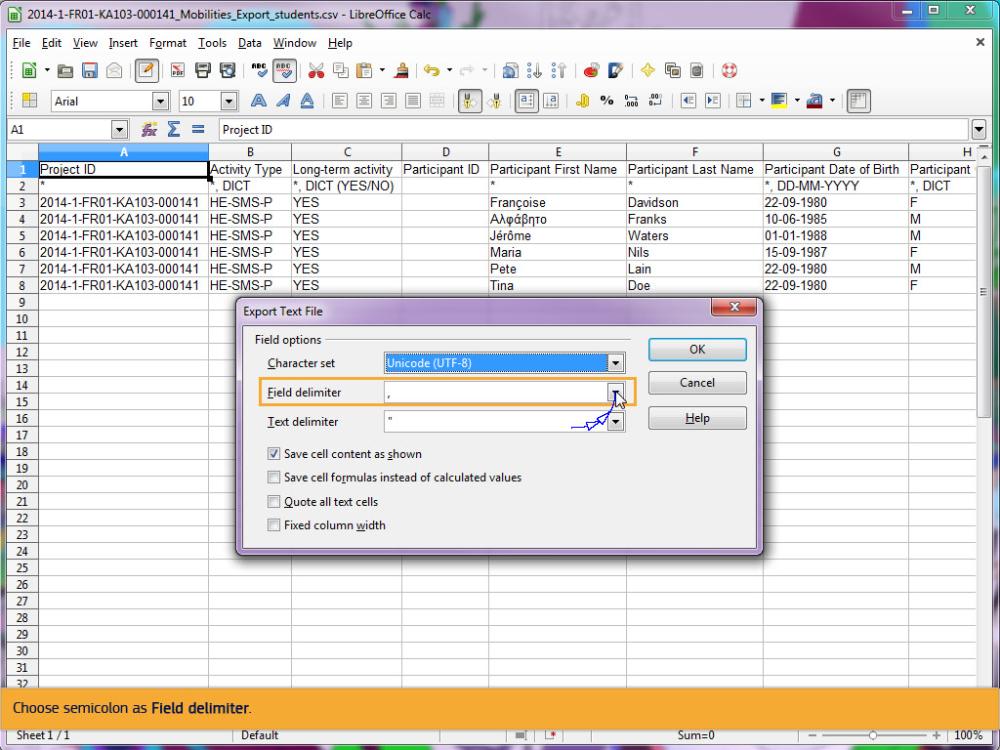 Text CaptionsChoose semicolon as Field delimiter. Slide 56 - Slide 56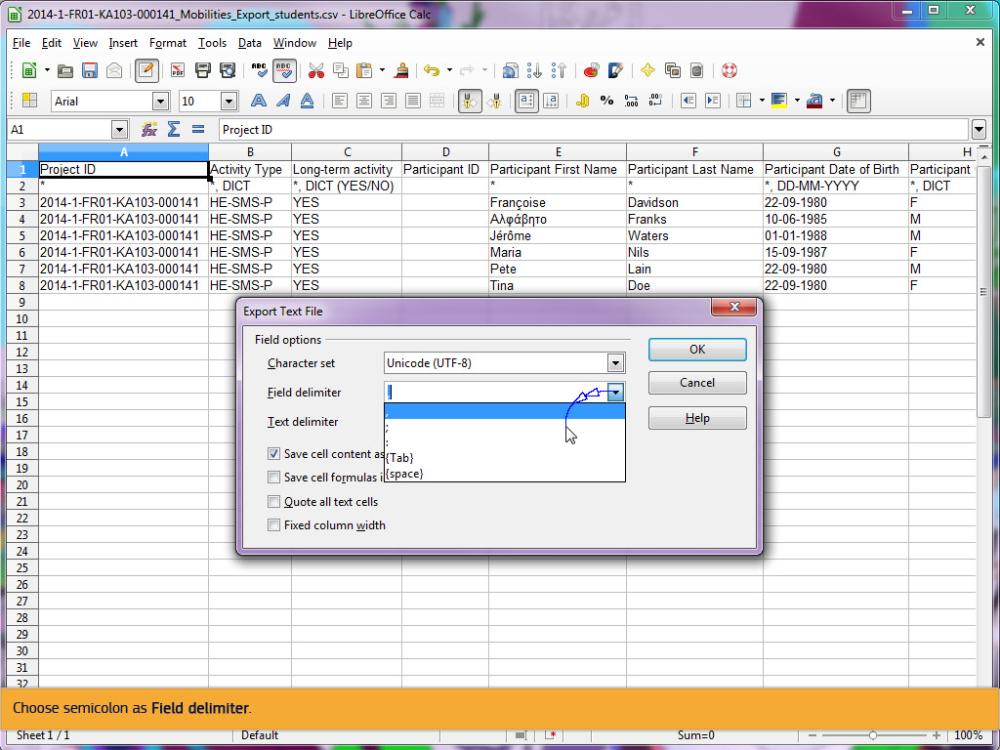 Text CaptionsChoose semicolon as Field delimiter. Slide 57 - Slide 57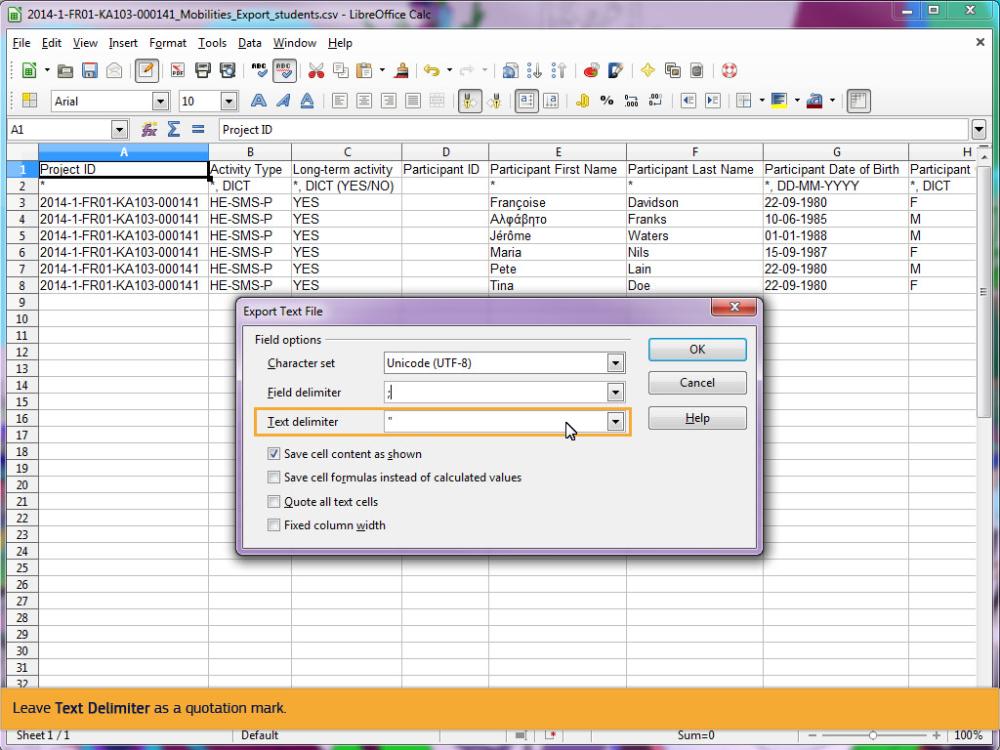 Text CaptionsLeave Text Delimiter as a quotation mark.Slide 58 - Slide 58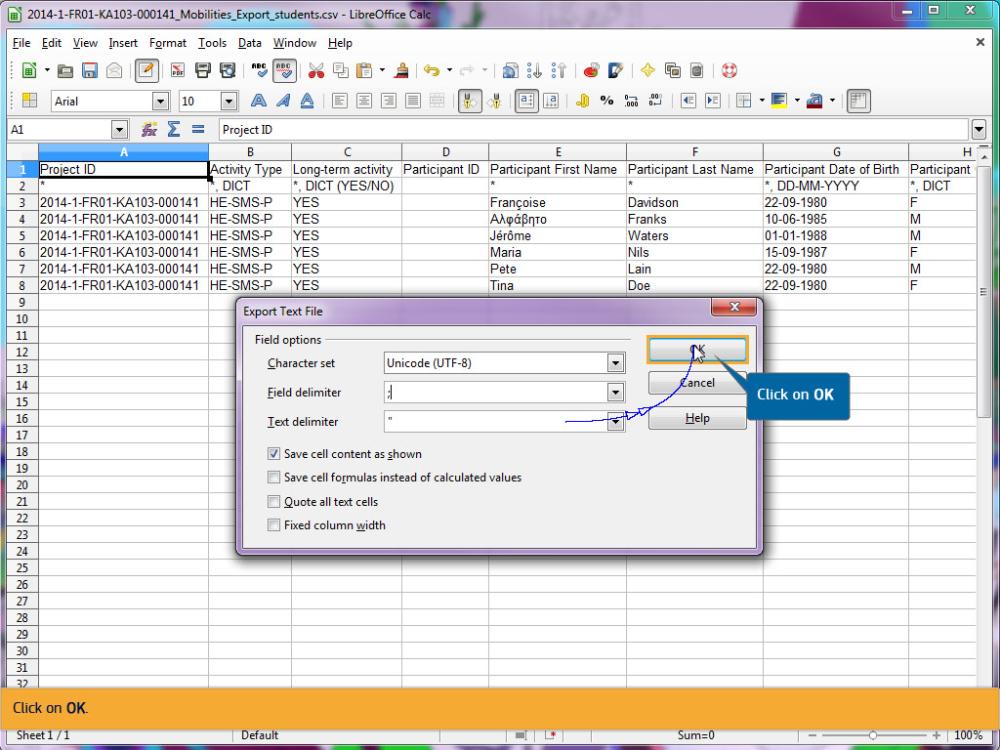 Text CaptionsClick on OK.Click on OKSlide 59 - Slide 59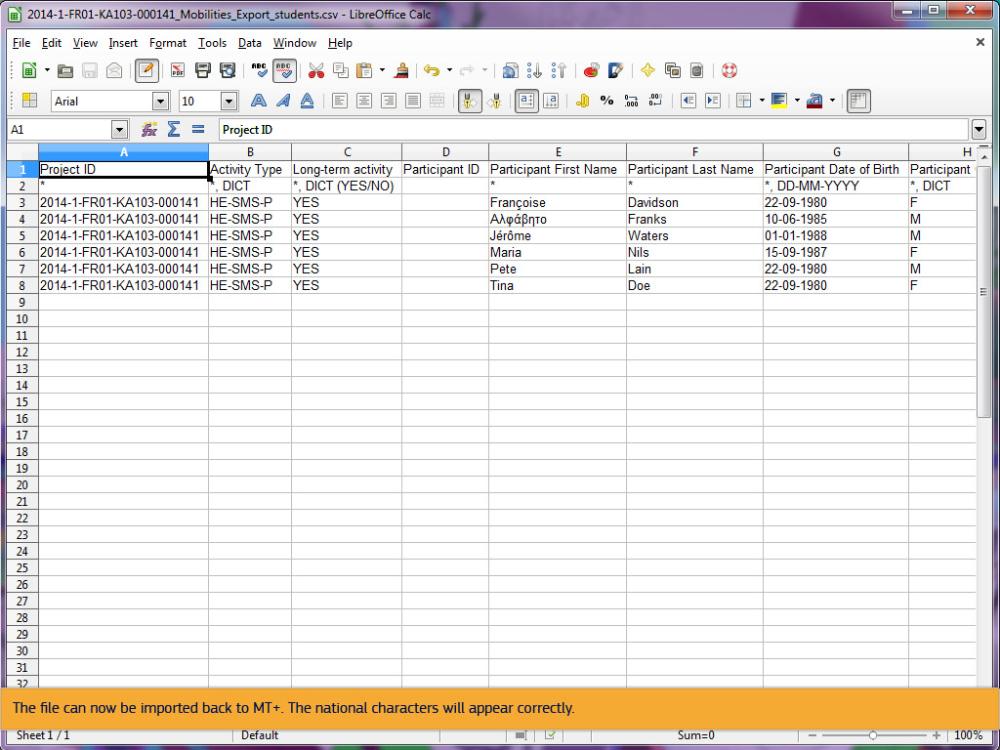 Text CaptionsThe file can now be imported back to MT+. The national characters will appear correctly.Slide 60 - Slide 60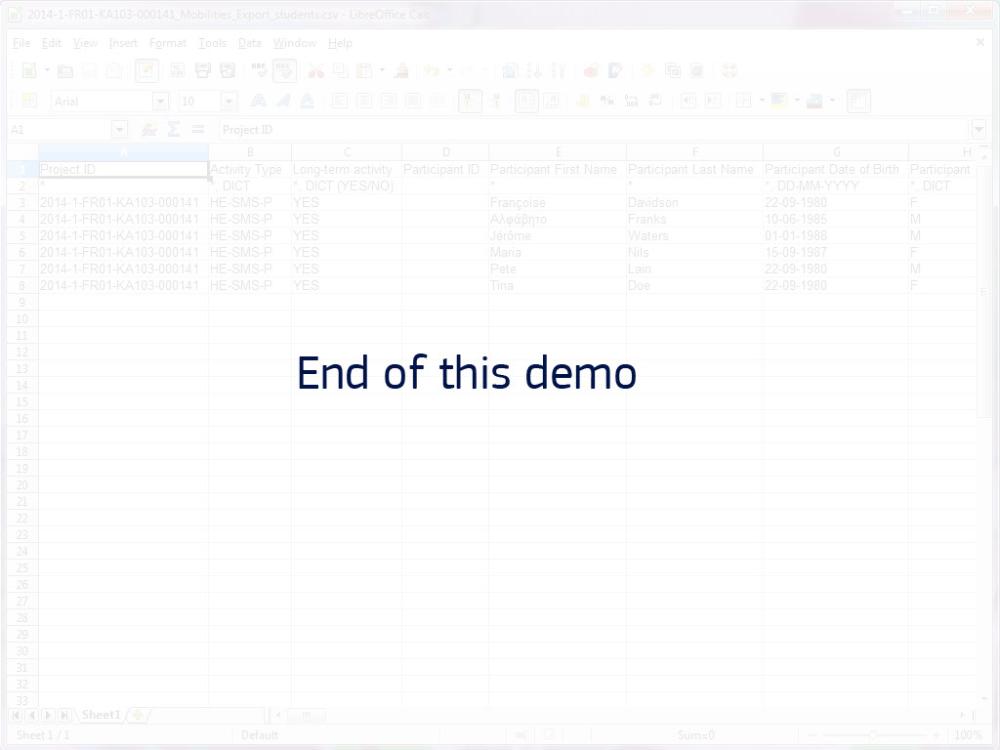 Text CaptionsEnd of this demo